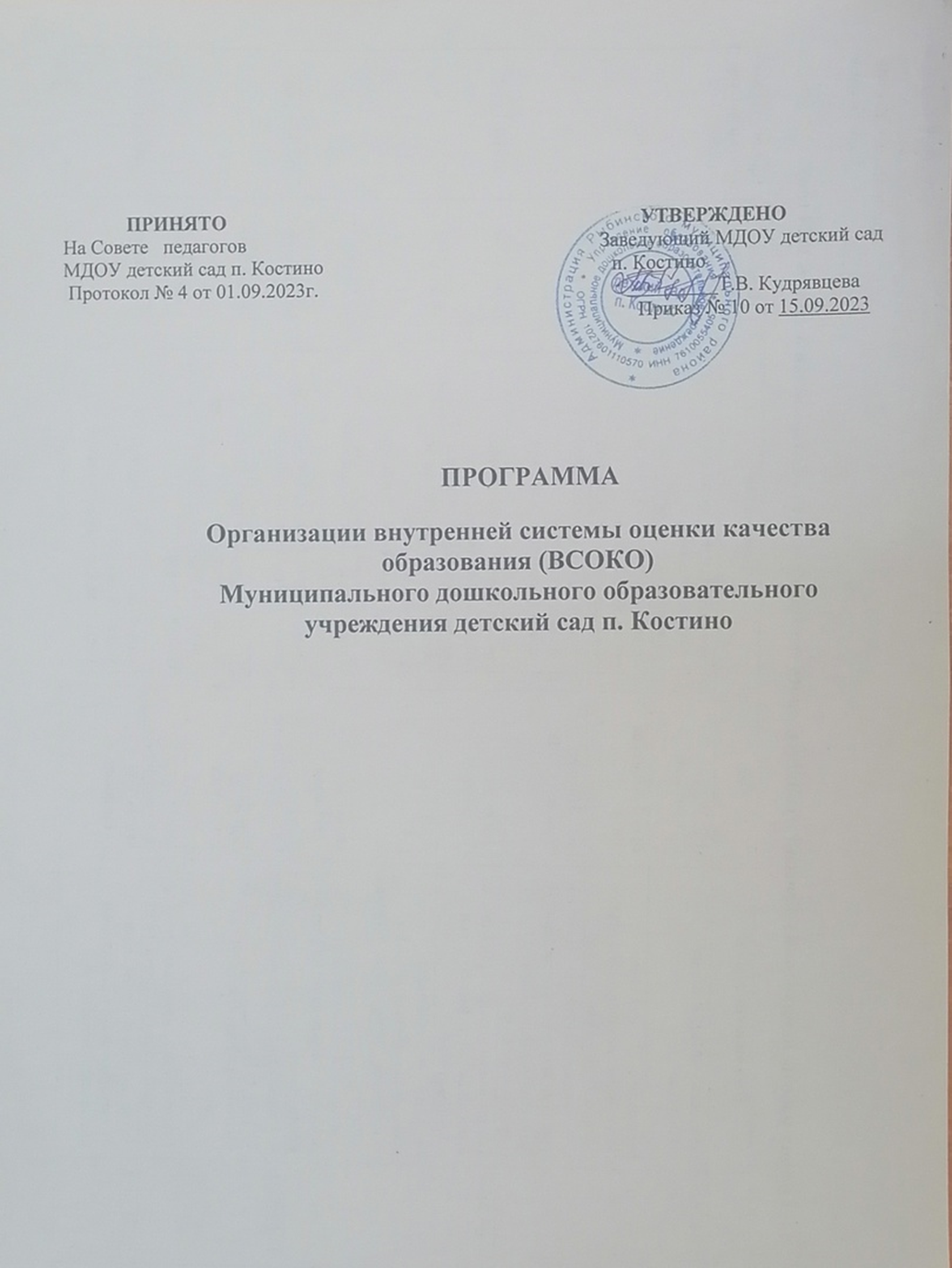      Содержание  ПрограммыПояснительная запискаСтратегии развития образовательных организаций сегодня стали центром внимания образовательной политики. Выход на новый качественный уровень невозможен без повышения эффективности решения таких задач как регулярное обновление и модернизация содержания и форм организации образовательной деятельности, обеспечение соответствия условий организации образовательной деятельности современным требованиям ФГОС дошкольного образования, предоставление детям возможности для образовательных достижений, развитие талантов и уникальных способностей обучающихся, обеспечение доступности качественного образования каждому ребёнку. Для решения этих задач управление современной образовательной организацией требует обоснованности решений, особого построения организационной структуры управления. Непременным условием эффективности этой структуры выступает ее аналитико-оценочное сопровождение, осуществляемое в соответствии с современными требованиями. Дошкольная образовательная организация, реагируя на вызовы системы образования, формирует собственную внутреннюю систему оценки качества образования, что в свою очередь требует отработанной критериальной и инструментальной базы. Эта потребность диктует необходимость определения нормативного основания построения внутренней системы оценки качества образования (далее ВСОКО) и ее методической разработки. ВСОКО — это отлаженный механизм, реализуемый в контексте осуществления образовательной деятельности в детском саду. Организация процедуры ВСОКО является условием реализации Федерального закона от 29.12.2012 г. N 273-83 «Об образовании Российской Федерации».Внутренняя система оценки качества дошкольного образования позволяет определить, насколько фактическая реализация образовательных программ отвечает тому уровню, который был установлен требованиями ФГОС ДО.Процедура основывается на аналитической деятельности: оценивается качество осуществления процесса образования, а также его результативность и обеспечение ресурсами. Проверочный механизм опирается на российское законодательство, федеральные и локальные нормативно-правовые акты, касающиеся учебной сферы.Нормативное обоснование ВСОКОНормативным основанием разработки и реализации Программы организации ВСОКО является:Федеральный закон от 29.12.2012 N 273-ФЗ (редакция от 23.07.2013) «Об образовании в Российской Федерации».Федеральный государственный образовательный стандарт дошкольного образования. Приказ министерства образования и науки российской федерации от 17 октября 2013 г. № 1155 «Об утверждении федерального государственного образовательного стандарта дошкольного образования».Постановление Правительства РФ от 5 августа 2013 г. N 662 "Об осуществлении мониторинга системы образования".Приказ Министерства образования и науки РФ от 5 декабря 2014 г. N 1547 «Об утверждении показателей, характеризующих общие критерии оценки качества образовательной деятельности организаций, осуществляющих образовательную деятельность».Приказ Министерства образования и науки РФ № 462 от 14.06.2013 г. «Об утверждении Порядка проведения самообследования образовательной организацией».Приказ Министерства образования и науки РФ№ 1324 от 10 декабря 2013 года «Об утверждении показателей деятельности образовательной организации, подлежащей самообследованию».Приказ Минпросвещения России от 13.03.2019 № 114 Об утверждении показателей, характеризующих общие критерии оценки качества условий осуществления образовательной деятельности организациями, осуществляющими образовательную деятельность по основным общеобразовательным программам, образовательным программам среднего профессионального образования, основным программам профессионального обучения, дополнительным общеобразовательным программам.Письмо Минпросвещения России от 12.09.2019 N ТС-2176/04 «О материалах для формирования и оценки функциональной грамотности обучающихся».Процедуры внутренней системы оценки качества образования регламентируются:  - Уставом дошкольной образовательной организации;  - локальными актами;- приказами и распоряжениями дошкольной образовательной организации.Понятийное полеВ Программе используются следующие понятия:Качество образования - комплексная характеристика образовательной деятельности и подготовки обучающегося, выражающая степень их соответствия федеральным государственным образовательным стандартам, образовательным стандартам, федеральным государственным требованиям и (или) потребностям физического или юридического лица, в интересах которого осуществляется образовательная деятельность, в том числе степень достижения планируемых результатов образовательной программы (п.29 ст.2 №273-ФЗ)Оценка качества образования - определение с помощью диагностических и оценочных процедур степени соответствия ресурсного обеспечения, образовательного процесса, образовательных результатов, нормативным требованиям, социальным и личностным ожиданиям.Внутренняя система оценки качества образования (ВСОКО) - целостная система диагностических и оценочных процедур, реализуемых различными субъектами государственно-общественного управления образовательным учреждением, которым легированы отдельные полномочия по оценке качества образования, а также совокупность организационных структур и нормативных правовых материалов, обеспечивающих управление качеством образования.Экспертиза – всестороннее изучение состояния образовательных процессов, условий и результатов образовательной деятельности.Измерение – метод регистрации состояния качества образования, а также оценка уровня образовательных достижений, которые имеют стандартизированную форму и содержание которых соответствует реализуемым образовательным программам.Мониторинг – комплексное аналитическое отслеживание процессов, определяющих количественно-качественные изменения качества образования, результатом которого является установление степени соответствия измеряемых образовательных результатов, условий их достижения и обеспечение общепризнанной, зафиксированной в нормативных документах и локальных актах системе государственнообщественных требований к качеству образования, а также личностным ожиданиям обучающихся.Цели и задачиПрограмма определяет цели и задачи внутренней системы оценки качества образования.Цель:- установления соответствия качества дошкольного образования в детском саду п. Костино требованиям ФГОС дошкольного образования,- управления качеством образования в детском саду,- обеспечение участников образовательных отношений и общества в целом,объективной и достоверной информацией о качестве дошкольного образования, предоставляемого в детском саду п. Костино Задачи:Определить объект системы оценки качества образования;Выработать единые критерии оценки, аналитических показателей и подходов к измерению, принципы проведения процедуры оценки качества образования;Определить факторы, которые влияют на качество образовательной деятельности;Осуществить подбор, адаптацию, разработку, систематизацию нормативно-диагностических материалов, методов контроля;Осуществить сбор, обработку и анализ информации по различным аспектам образовательной деятельности; прогнозирование развития образовательного учреждения;Представить всем участникам образовательной деятельности и общественности достоверную информацию о результатах процедуры оценки качества образования в учреждении;Способствовать повышению педагогического мастерства;Способствовать увеличению роли общественного участия в управлении детским садом, повышению педагогической компетентности родителей воспитанников.ПринципыВ основу Программы ВСОКО заложены основные принципы ее реализации:- принцип приоритетности управления - нацеленность результатов ВСОКДО на принятие управленческого решения;- принцип объективности, достоверности, полноты и системности информации о качестве образования;- принцип открытости, прозрачности процедур оценки качества образования; преемственности в образовательной политике, интеграции в общероссийскую систему оценки качества образования;- принцип доступности информации о состоянии и качестве образования для различных групп потребителей;- принцип рефлективности, реализуемый через включение педагогов в критериальный самоанализ и самооценку своей деятельности с опорой на объективные критерии и показатели;- принцип повышения потенциала внутренней оценки, самооценки, самоанализа каждого педагога;- принцип оптимальности использования источников первичных данных для определения показателей качества и эффективности образования (с учетом возможности их многократного использования);- принцип инструментальности и технологичности используемых показателей (с учетом существующих возможностей сбора данных, методик измерений, анализа и интерпретации данных, подготовленности потребителей к их восприятию);- принцип минимизации системы показателей с учетом потребностей разных уровней управления; сопоставимости системы показателей с муниципальными, региональными аналогами;- принцип взаимного дополнения оценочных процедур, установление между ними взаимосвязей и взаимозависимостей;- принцип соблюдения морально-этических норм при проведении процедур оценки качества образования в дошкольном учреждении.
Функции ВСОКОВ дошкольном образовательном учреждении ВСОКО выполняет следующие функции:- получение сравнительных данных, выявление динамики и факторов влияния на динамику качества образования;- определение и упорядочивание информации о состоянии и динамике качества образования в базе данных;- координация деятельности организационных структур, задействованных в процедурах мониторинга качества образования.Объект оценки/НаправленияВ качестве объектов/направлений оценки определены:1. Качество содержания и организации образовательной деятельности (процесса) в дошкольной организации.2. Качество условий, которые созданы для реализации образовательной деятельности.3. Качество результатов, которые были достигнуты в ходе образовательной деятельности.Критерии и показатели оцениванияКритерии и показатели оценивания определяются в нормативных актах, регламентирующих процедуры оценки качества образования в дошкольной образовательной организации. Их утверждение и изменение осуществляется на основании решения Совета педагогов.
Источники оценки качества образования (получения информации)Для оценки качества образования используются:- процедуры внутренней оценки и- результаты/процедуры внешней оценкиДля оценки качества образования используются следующие источники:- контроль качества образования (все виды);- результаты диагностики;- результаты мониторинговых исследований;- результаты анкетирования (педагогов, родителей, социальных партнеров);- результаты социологических опросов;- аналитические отчёты педагогов;- самоанализ, самооценка деятельности педагогов;- посещение образовательных мероприятий.Периодичность оцениванияПериодичность проведения оценки качества образования в дошкольной образовательной организации определяется в соответствии с графиком реализуемых процедур контроля и оценки качества образования.Участники процедуры ВСОКОСубъектами внутренней оценки качества образования в детском саду являются все участники образовательных отношений в соответствии с возлагаемыми функциями:- работники дошкольной образовательной организации (заведующий, старший воспитатель, воспитатели, педагог-психолог, музыкальные руководители, инструктор по физической культуре, учитель-логопед);- родители (законные представители);- дети.Анализ и интерпретация результатовАнализ и интерпретацию информации осуществляют:- заведующий;- старший воспитатель;- экспертная группа по оценке качества образованияПредставление информацииПо итогам анализа полученных данных ВСОКО ДО готовятся соответствующие документы (отчеты, справки, доклады), которые доводятся до сведения педагогического коллектива детского сада, учредителя, родителей.Управленческие решенияПо результатам проведения процедур внутренней системы оценки качества образования руководителем дошкольной образовательной организации принимаются управленческие решения.Ожидаемые результатыОжидаемым результатом проведения процедуры ВСОКО является реализация Программы в соответствии с поставленными целями и задачами.1. Нормативно-правовые документы1.1. Нормативное обоснованиеСм. Пояснительную записку.1.2. Локальные нормативные документыЛокальные акты, регулирующие функционирование ВСОКО в дошкольной образовательной организации:- Положение о внутренней системе оценки качества образования в муниципальном дошкольном образовательном учреждении детский сад п. Костино- Положение о проведении педагогического мониторинга в муниципальном дошкольном образовательном учреждении детский сад п. Костино- Положение о деятельности экспертной группы качества образования, осуществляющей ВСОКО в муниципальном дошкольном образовательном учреждении детский сад п. Костино- Положение о деятельности Совета педагогов муниципального дошкольного образовательного учреждения детского сада п. Костино- Приказы руководителя детского сада, регламентирующие процедуры проведения ВСОКО и оформление результатов.1.3. Документы дошкольной образовательной организации, необходимые для обеспечения функционирования ВСОКО- Устав муниципального дошкольного образовательного учреждения детского сада п. Костино;- ООП ДО муниципального дошкольного образовательного учреждения детского сада п. Костино;- Программа развития муниципального дошкольного образовательного учреждения детского сада п. Костино;- Публичный отчёт руководителя о деятельности учреждения за учебный год;- Отчёт по результатам самообследования за учебный год;- Циклограмма проведения ВСОКО в муниципальном дошкольном образовательном учреждении детском саду п. Костино в учебном году;- Годовой план муниципального дошкольного образовательного учреждения детского сада п. Костино.2. Организационная и функциональная структура ВСОКО в муниципальном дошкольном образовательном учреждении детском саду п. Костино 2.1. Организационная структура ВСОКО в ДОО включает следующие группы участников, реализующих процедуры оценки качества образования:- администрация в лице заведующего;- старший воспитатель;- Совет педагогов;- наблюдательный совет;- экспертная группа по оценке качества образования;- родители (законные представители).2.2. ВСОКО ДОО включает следующие компоненты:- определение и обоснование объекта оценивания;- система сбора и первичной обработки данных (включая структурирование баз данных, обеспечивающих хранение и оперативное использование информации);- система анализа, интерпретации и оценки качества образования;- потребителей статистической и аналитической информацией.
2.3. Согласованная работа всех участников организационной структуры ВСОКО позволяет обеспечить качество образования по направлениям:1. Качество ООП ДО детского сада.2. Качество содержания и организации образовательной деятельности в дошкольной организации.3. Качество условий, которые созданы для реализации образовательной деятельности.4. Качество результатов, которые были достигнуты в ходе образовательной деятельности.2.4 Компетенции групп участников, реализующих процедуры оценки качества образования детского сада п. КостиноПолномочия в вопросах оценки качества образования в детском саду п. Костино определены с учетом компетенции субъектов системы оценки качества образования, их функций в организации и проведении оценивания.2.4.1. Администрация- Осуществляет деятельность, направленную на совершенствование системы оценки качества образования в детском саду п. Костино;- Формирует базу нормативно-правовых документов, являющихся обоснованием функционирования ВСОКО в детском саду п. Костино;- Определяет перечень документов детского сада п. Костино, необходимых для обеспечения функционирования ВСОКО;- Формирует пакет локальных актов, регулирующих функционирование ВСОКО в детском саду п. Костино и приложений к ним, утверждает приказом заведующего и контролирует их выполнение;- Организует изучение информационных запросов основных пользователей системы оценки качества образования;- Создаёт условия для проведения в детском саду  п. Костино контрольно-оценочных процедур, мониторинговых, социологических и статистических исследований по вопросам качества образования;- Создаёт и обеспечивает функционирование системы оценки качества образования, осуществляет общий сбор, обработку, хранение информации, а также итоговый анализ результатов оценки качества образования на уровне детского сада п. Костино;- Формирует информационно-аналитические материалы по результатам оценки качества образования (анализ работы детского сада за учебный год, публичный доклад и т.д.) и осуществляет предоставление информации потребителям о состоянии и динамике развития качества образования;- Принимает управленческие решения по развитию качества образования на основе анализа результатов, полученных в процессе реализации ВСОКО.2.4.2. Старший воспитатель- Принимает участие в разработке ВСОКО детского сада;- Принимает участие в разработке методики оценки качества образования в детском саду;- Принимает участие в разработке критериев и показателей системы, характеризующей состояние качества образования и динамику развития дошкольном образовательном учреждении;- Принимает участие в разработке оценки результативности профессиональной деятельности педагогов;- Осуществляет подготовку педагогов детского сада к проведению контрольно-оценочных процедур;- Осуществляет методическое сопровождение педагогов в процессе проведения контрольно-оценочных процедур;- Содействует организации работы по повышению квалификации педагогических работников, развитию их творческих инициатив;- Принимает участие в общем сборе, обработке, хранении информации, а также в проведении итогового анализа результатов оценки качества образования на уровне дошкольного учреждения;- Осуществляет экспертизу организации, содержания и результатов образования;- Формирует информационно-аналитические материалы по результатам оценки качества образования в рамках своей компетенции;- Формирует предложения по совершенствованию организации и содержания образования, организации оценки качества образования;- Формирует предложения для администрации по выработке управленческих решений по результатам оценки качества образования на уровне детского сада.2.4.3. Совет педагогов- Содействует определению стратегических направлений развития системы образования в детском саду;- Принимает участие в изучении и формировании информационных запросов основных пользователей системы оценки качества образования в детском саду;- Определяет способы организации информационных потоков для пользователей системы оценки качества образования;- Принимает участие в обсуждении ВСОКО детского сада;- Разрабатывает мероприятия и готовит предложения, направленные на совершенствование ВСОКО;- Принимает участие в обсуждении системы критериев и показателей системы, характеризующей состояние качества образования и динамики развития детского сада;- Принимает участие в обсуждении процесса организации контрольнооценочных процедур;- Принимает участие в экспертизе качества образовательных результатов в соответствии с ООП, условий организации образовательного процесса в детском саду;- Принимает участие в оценке качества и результативности труда педагогов детского сада;- Содействует организации работы по повышению квалификации педагогических работников, развитию их творческих инициатив;- Принимает участие в принятии управленческих решений по результатам оценки качества образования на уровне детского сада.2.4.4 Наблюдательный совет- Содействует определению стратегических направлений развития системы качества образования детском саду;- Содействует реализации принципа общественного участия в управлении образовательным процессом в детском саду;- Осуществляет общественный контроль качества образования и деятельности в детском саду в формах общественного наблюдения, общественной экспертизы;- Принимает участие в формировании информационных запросов основных пользователей ВСОКО, в обсуждении системы показателей, характеризующих состояние и динамику развития детского сада, в оценке качества образования;- Привлекает источники дополнительного финансирования для развития материально-технических условий детского сада;- Контролирует рациональное использование бюджетных ассигнований и использование благотворительных средств.2.4.5 Экспертная группа- Участвует в разработке методики оценки качества образования;- Участвует в разработке критериев и показателей, характеризующих состояние и динамику развития дошкольного учреждения;- Осуществляет сбор, обработку информации о состоянии и динамике развития системы образования детского сада;- Анализирует результаты оценки качества образования на уровне детского сада;- Готовит предложения для администрации по выработке управленческих решений.В экспертную группу входят:- Заведующий- Старший воспитатель- Педагоги с высшей квалификационной категорией- Родители.2.5.Методы организации ВСОКО (варианты на выбор)- Наблюдение;- Опрос;- Анкетирование;- Тестирование;- Собеседование;- Беседа как метод исследования (фокусированная, документальная,  беседа-интервью мнений и др. виды);- Метод «Сбор мнений/идей с помощью модерационных карт»- Метод диагностических ситуаций;- Методы социометрических исследований;- Методы статистических исследований;- SWOT –анализ;- Обработка информации с помощью графиков, схем.2.6 Формы организации ВСОКОМониторинговые исследования;Социометрические исследования;Статистические исследования;Аудит;Контроль:- Оперативный – оценка текущего состояния дел по достаточно узким направлениям деятельности;- Предупредительный – предупреждение недостатков и отбор рациональных решений проблем;- Промежуточный или срезовый;- Тематический – глубокое изучение состояния дел по определённой теме;- Фронтальный;- Взаимоконтроль;- Итоговый – оценка результатов в конце отчётного периода.- Диагностические процедуры образовательной деятельности;- Психолого-педагогическая диагностика;- Внутренняя экспертиза;- Общественная экспертиза качества образования.2.7 Порядок проведения ВСОКО. ЭтапыПроцесс ВСОКО состоит из следующих этапов:1. Нормативно-установочный: определение основных критериев, показателей, инструментария; определение ответственных лиц; подготовка приказа о сроках проведения.2. Информационно-диагностический: сбор информации с помощью подобранных методик.3. Аналитический: анализ полученных результатов, сопоставление результатов с нормативными показателями, установление причин отклонения, оценка достигнутых результатов, рисков.4. Итогово-прогностический: предъявление полученных результатов на уровень педагогического коллектива; разработка дальнейшей стратегии работы детского сада.Детский сад самостоятельно определяет процедуру внутренней оценки качества образования в рамках нормативно-правовых документов.Администрация детского сада организует педагогический коллектив для внутренней оценки качества образовательного процесса и созданных условий:1. Определение параметров, критериев и показателей качества образования. Требования ФГОС ДО являются критериями оценки качества образования в дошкольном учреждении.2. Реализация ВСОКО осуществляется на основе образовательных программ и годового плана детского сада.3. Периодичность, тематика, методы и формы организации ВСОКО определяются необходимостью получения объективной информации о реальном состоянии дел и находятся в исключительной компетенции администрации детского сада.4. Педагогический совет (и другие организационные структуры ВСОКО) знакомятся с предложениями Администрации о тематике, методах, формах и сроках проведения ВСОКО (или проектом приказа), обсуждают, принимают решение.5. Заведующий не позднее, чем за 2 недели издает приказ о сроках и плане (тематике, программе…) предстоящей процедуры оценки качества образования, утверждает направления, методы и формы проведения процедуры ОКО, устанавливает срок предоставления итоговых материалов, назначает ответственных, доводит до сведения участников ОКО план-задание предстоящего мероприятия;6. В течение определённого в приказе срока ответственными лицами в соответствии с функциональными обязанностями осуществляются процедуры ВСОКО;7. В течение следующего определённого в приказе срока ответственными лицами в соответствии с функциональными обязанностями осуществляется сбор и обработка информации;8. В течение следующего определённого в приказе срока ответственными лицами в соответствии с функциональными обязанностями осуществляется анализ результатов, формируются отчёты;9. Продолжительность ВСОКО не должна превышать 7-10 дней.10.Результаты ВСОКО включаются заведующим в другие отчётные документы (Самообследование, Публичный доклад…)11.Информация о результатах доводится до сведения работников детского сада не позднее 10 дней с момента завершения всех процедур ВСОКО.12.Информация о результатах ВСОКО доводится до сведения родителей (законных представителей) и других заинтересованных сторон.13.Информация о результатах ВСОКО размещается на сайте детского сада.14.Результаты ВСОКО могут служить основанием для стимулирования работников детского сада в соответствии с критериями и показателями эффективности деятельности работников (эффективного контракта).3. Процедура оценки качества образования в муниципальном дошкольном образовательном учреждении детском саду п. Костино (Процедура реализации ВСОКО)Для осуществления процедуры ВСОКО определяются критерии и показатели оценки качества образования в ДОО. Каждый объект оценивания имеет свой набор критериев, который определен совокупностью показателей.Под критерием понимается признак, свойство, на основании которого производится оценка качества; под показателем – качественная и количественная характеристика каждого признака или свойства (критерия).Критерии и показатели остаются неизменными на протяжении всего срока действия системы оценки качества образования, что даст возможность сравнивать результаты на всех уровнях управления, как по горизонтали, так и по вертикали.3.1 Оценка качества основной образовательной программы дошкольногообразования (ООП ДО)ФГОС ДО определяет требования к структуре образовательной программы и ее объему3.1.1 Показатели соответствия ООП ДО ДОО требованиям ФГОС ДО:- Наличие ООП ДО;- Наличие плана, годового календарного графика, краткой презентации ООП ДО;- Наличие обязательной части и части, формируемой участниками образовательных отношений в целевом, содержательном и организационном разделах ООП ДО;- Соответствие целевого, содержательного и организационного разделов ООП ДО, возрастных и индивидуальных особенностей, обучающихся;- Целевая направленность, содержательный и организационный разделы ООП ДО, в части, формируемой участниками образовательных отношений, разработаны в соответствии с изучением спроса на образовательные услуги со стороны потребителей;- Целевая направленность, содержательный и организационный разделы ООП ДО, в части, формируемой участниками образовательных отношений, разработаны в соответствии со спецификой национальных, социокультурных и иных условий, в которых осуществляется образовательная деятельность;- Целевая направленность, содержательный или организационный компонент ООП ДО, разработаны на основе учета потребностей и возможностей всех участников образовательных отношений.Критерии соответствия ООП ДО ДОО требованиям ФГОС ДО:1- уровень соответствия низкий2- уровень соответствия ниже среднего3- уровень соответствия средний4- уровень соответствия выше среднего5- уровень соответствия высокийФиксация результатов производится в картах анализа качества ООП ДО ДОО (Приложение 1).3.1.2 Показатели соответствия АООП ДО ДОО требованиям ФГОС ДО:- Наличие АООП ДО ДОО (при наличии детей с ОВЗ)- Наличие плана, лана образовательной деятельности- Содержательный раздел АООП ДО ДОО включает в себя содержание коррекционной работы с детьми с ограниченными возможностями здоровья- Наличие обязательной части и части, формируемой участниками образовательных отношений в целевом, содержательном и организационном разделе- Соответствие целевого, содержательного и организационногокомпонента АООП ДО ДОО возрастным и индивидуальным особенностям обучающихся- Целевая направленность, содержательный и организационный компонент в части, формируемой участниками образовательных отношений, разработаны в соответствии с изучением спроса на образовательные услуги со стороны потребителей- Целевая направленность, содержательный и организационный компонент АООП ДО ДОО в части, формируемой участниками образовательных отношений, разработаны в соответствии со спецификой национальных, социокультурных и иных условий, в которых осуществляется образовательная деятельность- Целевая направленность, содержательный и организационный компонент АООП ДО ДОО разработаны на основе учета потребностей и возможностей всех участников образовательных отношенийКритерии соответствия АООП ДО ДОО требованиям ФГОС ДО:1- уровень соответствия низкий2- уровень соответствия ниже среднего3- уровень соответствия средний4- уровень соответствия выше среднего5- уровень соответствия высокийФиксация результатов производится в картах анализа качества АООП ДО ДОУ (Приложение 2)
3.1.3 Показатели соответствия рабочей программы воспитания требованиям федерального законодательства:- наличие рабочей программы воспитания;- структурные компоненты рабочей программы воспитания;- наличие календарного плана воспитательной работы.Критерии соответствия рабочей программы воспитания требованиям федерального законодательства:1- уровень соответствия низкий2- уровень соответствия ниже среднего3- уровень соответствия средний4- уровень соответствия выше среднего5- уровень соответствия высокийФиксация результатов производится в картах анализа качества рабочей программы воспитания (Приложение 3)3.1.4 Показатели соответствия дополнительных общеразвивающих  общеобразовательных программ дошкольного образования федеральному законодательству:- Наличие ДООП ДО;- Оформление и содержание структурных элементов программы;- Содержание ДООП ДО определяется в рамках следующих направленностей: техническая, естественнонаучная, физкультурноспортивная, художественная, туристско- краеведческая, социальногуманитарная;- Соответствие ДООП ДО возвратными индивидуальным особенностямвоспитанников;- ДООП ДО разработаны в соответствии с изучением спроса на дополнительные образовательные услуги со стороны потребителей.Критерии соответствия ДООП ДО ДОО требованиям федерального законодательства: 1- уровень соответствия низкий2- уровень соответствия ниже среднего3- уровень соответствия средний4- уровень соответствия выше среднего5- уровень соответствия высокийФиксация результатов производится в картах анализа качества программ дополнительного образования (Приложение 4)3.2 Оценка качества условий реализации основной образовательной программы (ООП) дошкольного образования в ДОУ.Условия определены в качестве первого объекта мониторинга исходя из положения Примерной основной образовательной программы дошкольного образования: «Оценивание качества, т.е. соответствия образовательной деятельности, реализуемой ДОО, заданным требованиям ФГОС ДО и Программы, в дошкольном образовании направлено в первую очередь на оценивание созданных Организацией условий в процессе образовательной деятельности».  Общая оценка создания социальной ситуации развития для участников образовательных отношений, включая создание образовательной среды, которая:— гарантирует охрану и укрепление физического и психического здоровья детей;— обеспечивает эмоциональное благополучие детей;— способствует профессиональному развитию педагогических работников;— создает условия для развивающего вариативного дошкольного образования;— обеспечивает открытость дошкольного образования;— создает условия для участия родителей (законных представителей) в образовательной деятельностиОценка качества условий реализации ООП включает оценку:— психолого-педагогических,— кадровых,— материально-технических— финансовых условий— развивающей предметно-пространственной среды.3.2.1 Оценка качества психолого-педагогических условий в ДОУПоказатели оценки качества психолого-педагогических условий:- уважение взрослых к человеческому достоинству детей, формирование и поддержка их положительной самооценки, уверенности в собственных возможностях и способностях;- использование в образовательной деятельности форм и методов работы с детьми, соответствующих их возрастным и индивидуальным особенностям (недопустимость как искусственного ускорения, так и искусственного замедления развития детей);- построение образовательной деятельности на основе взаимодействия взрослых с детьми, ориентированного на интересы и возможности каждого ребенка и учитывающего социальную ситуацию его развития;- поддержка взрослыми положительного, доброжелательного отношения детей друг к другу и взаимодействия детей друг с другом в разных видах деятельности;- поддержка инициативы и самостоятельности детей в специфических для них видах деятельности;- возможность выбора детьми материалов, видов активности, участников совместной деятельности и общения;- защита детей от всех форм физического и психического насилия;- поддержка родителей (законных представителей) в воспитании детей, охране и укреплении их здоровья, вовлечение семей непосредственно в образовательную деятельность.Критерии оценки качества психолого-педагогических условий:1- уровень соответствия низкий2- уровень соответствия ниже среднего3- уровень соответствия средний4- уровень соответствия выше среднего5- уровень соответствия высокийФиксация результатов производится в картах анализа оценки качества психолого-педагогических условий (Приложение 5) 3.2.2 Оценка качества кадровых условий в ДОУПоказатели оценки качества кадровых условий:- Укомплектованность педагогическими кадрами1) 5 баллов - наличие полного штата педагогов, позволяющего реализовывать ООПДО, дополнительное образование, наличие специалистов,2) 4 балла - наличие полного штата педагогов (воспитателей) для реализации ООП ДО ДОО,3) 3 балла - наличие менее 10% вакансий педагогов в штате, необходимом для реализации ООП ДО ДОО,4) 2 балла - наличие более 10% вакансий педагогов в штате, необходимом для реализации ООП ДО ДОО,5) 1 балл - наличие менее 20% вакансий педагогов в штате, необходимом для реализации ООП ДО ДОО,- Образовательный ценз педагогических кадров1) 5 баллов - более 70% педагогов имеют высшее профессиональное образование,2) 4 балла – от 50 до 70% педагогов имеют высшее профессиональное образование,3) 3 балла – от 20 до 50% педагогов имеют высшее профессиональное образование,4) 2 балла - от 10 до 20% педагогов имеют высшее профессиональное образование,5) 1балл - менее 10% педагогов имеют высшее профессиональное образование (или получают его)- Уровень квалификации педагогических кадров1) 5 баллов - не менее 90% педагогов имеют квалификационную категорию,2) 4 балла - не менее 70% педагогов имеют квалификационную категорию,3) 3 балла - от 40 до 60% педагогов имеют квалификационную категорию,4) 2 балла - от 20 до 40% педагогов имеют квалификационную категорию,5) 1 балл - менее 20% педагогов имеют квалификационную категорию (или получают ее).- Непрерывность профессионального образования педагогов1) 5 баллов - 100% педагогов прошли курсы повышения квалификации в соответствующих объемах в соответствующие сроки,2) 4 балла – более 80% педагогов прошли курсы повышения квалификации соответствующих объемах в соответствующие сроки,3) 3 балла – от 70 до 80% педагогов прошли курсы повышения квалификации в соответствующих объемах в соответствующие сроки,4) 2 балла – от 50 до 70% педагогов прошли курсы повышения квалификации в соответствующих объемах в соответствующие сроки,5) 1 балл - менее 50% педагогов прошли курсы повышения квалификации в соответствующих объемах в соответствующие сроки.- Компетентность педагогических кадров (заполняется в соответствии с показателями «Карты анализа профессиональной компетентности педагогического работника» (Приложение 6, таблица 1)- Профессиональные достижения педагогических кадров1) 5 баллов – не менее 80% педагогов имеют различные профессиональные достижения,2) 4 балла - более 50% педагогов имеют различные профессиональные достижения,3) 3 балла - более 30% педагогов имеют различные профессиональные достижения4)  2 балла – профессиональные достижения имеют отдельные педагоги, 5) 1 балл - педагоги ДОУ не имеют профессиональных достижений.Критерии оценки качества кадровых условий:1- уровень соответствия низкий2- уровень соответствия ниже среднего3- уровень соответствия средний4- уровень соответствия выше среднего5- уровень соответствия высокийФиксация результатов производится в картах анализа оценки качества психолого- педагогических условий (Приложение 6)3.2.3 Оценка качества материально-технических условий в ДОУ3.2.3.1 Показатели оценки качества материально-технических условий:- Материально-техническое обеспечение ООП ДО1) в ДОУ есть учебно-методические комплекты и необходимое оборудование в объеме, предусмотренном программой,2) в ДОУ  предусмотрены оснащенные центры развития (кабинеты) для реализации программы.- Информационно-коммуникативные образовательные средства1) в ДОУ есть мобильный интерактивный комплекс – интерактивная доска, проектор, ноутбук,2) закуплены компьютеры, ноутбуки с доступом в Интернет,3) имеется доска маркерная в каждой возрастной группе,4) имеются ноутбуки для педагогов и специалистов,5) закуплены оргтехника для педагогов и специалистов.- Состояние территории, зданий и помещений1) предусмотрены оборудованные помещения для занятий, которыми поочередно пользуются все или несколько детских групп: музыкальный и физкультурный залы, кабинет логопеда, педагога-психолога, центр математического и речевого развития, центр изобразительного искусства,2) оборудованы теневые навесы на прогулочных площадках в исправном состоянии,3) обеспечена возможность хранить игрушки на участке,4) предусмотрена песочница с приспособлением для укрытия и песком; обеспечена возможность его замены и увлажнения,5) имеется детская мебель, которая соответствует росту детей,6) нанесена маркировка на мебель,7) предусмотрен спортивный уголок для двигательной активности воспитанников,8) обеспечен свободный проход детей между кроватями, наружными стенами и кроватями, отопительными приборами в спальных комнатах,9) имеется 3 комплекта постельного белья, полотенец на каждого ребенка, 2 смены наматрасников, организована смена,10) предусмотрены туалетные умывальные раковины и унитазы из расчета 1 раковина (унитаз) на 5 детей,11) присутствуют хозяйственные шкафы дляуборочного инвентаря в исправном состоянии,12) содержатся в исправном состоянии источники искусственного освещения,13) налажена исправная система отопления и вентиляции,14) обеспечен контроль температуры воздуха и соблюдение температурного режима,15) предусмотрен график влажной уборки помещений,16) соблюдаются условия хранения дезинфицирующих растворов,17) обеспечено ежедневное мытье игрушек.- Качество организации питания1) технологическое и холодильное оборудование, инвентарь, посуданаходятся в исправном состоянии,2) на кухонном инвентаре и посуде для сырых и готовых продуктов имеется маркировка,3) соблюдаются условия хранения сырой и готовой продукции всоответствии с нормативно-технической документацией,4) посуду и технологическое оборудование моют с соблюдением температурного режима,5) соблюдается график генеральной уборки помещений и оборудования,6) организована своевременная дератизация,7) качество и безопасностьпищевых продуктов и продовольственного сырья подтверждены документами – ярлычками, сертификатами, удостоверениями,8) качественно ведется журнал «Бракераж готовой продукции»,9) скоропортящиеся продукты в холодильном оборудовании хранятся в соответствии с требованиями,10) соблюдается температурный режим в холодильном оборудовании,11) обеспечены условия хранения продуктов в складских помещениях,12) технологические процессы соответствуют санитарноэпидемиологическим требованиям,13) производство готовых блюд происходит в соответствии с технологическими картами,14) соблюдаются нормы и график выдачи еды на пищеблоке, в группах,15) организован правильный питьевой режим,16) разработано и соблюдается примерное меню,17) правильно отбираются суточные пробы готовой продукции.- Оснащенность помещений для медицинского персонала1) оборудован медицинский блок с отдельными специализированными помещениями: медицинский кабинет, изолятор, процедурный кабинет,2) медицинский блок оснащен необходимым оборудованием медикаментами,3) предусмотрен туалет для приготовления дезинфицирующих растворов в медицинском блоке.- Качество охраны здания и территории1) соблюдается техника безопасности в групповых и других помещениях,2) присутствует специализированная охрана в ДОУ,3) организован пропускной режим на территорию ДОУ,4) используются исправные электрические розетки, выключатели в здании ДОУ,5) обеспечено сопротивление изоляции электросети и заземление оборудования.- Соответствие требованиям пожарной безопасности1) отсутствие предписаний органов, осуществляющих государственный надзор в сфере образования,2) наличие системы обеспечения пожарной безопасности,3) наличие автоматической пожарной сигнализации,4) наличие декларации пожарной безопасности,5) наличие инструкции о мерах пожарной безопасности, инструкции о действиях персонала по эвакуации людей при пожаре,6) наличие и исправное состояние пожарных лестниц, эвакуационных выходов,7) наличие и исправное состояние знаков пожарной безопасности, в том числе обозначающих пути эвакуации и эвакуационные выходы,8) наличие актов проверки работоспособности систем противопожарной защиты,9) наличие планов эвакуации людей при пожаре, на которых обозначены места хранения первичных средств пожаротушения,10) наличие приказа о назначении ответственного за пожарную безопасность, который обеспечивает соблюдение требований пожарной безопасности ДОУ,11) проведение не реже 1 раза в полугодие практических тренировок работников и воспитанников ДОУ,12) наличие обучения по программам пожарно-технического минимума руководителя и лиц, ответственных за пожарную безопасность,13) наличие и исправность необходимого количества первичных средств пожаротушения,14) наличие и исправность огнетушителей, периодичность их осмотра и проверки, а также своевременная перезарядка огнетушителей.- Доступность среды1) разработаны адаптированные образовательные программы для детей с ОВЗ,2) имеются учебные пособия и дидактические материалы для обучения детей с ОВЗ,3) оформлен паспорт доступности объекта социальной инфраструктуры для всех категорий инвалидов,4) предусмотрено оборудование и носители информации, необходимые для беспрепятственного доступа на территорию инвалидов со стойким расстройством зрения, слуха и передвижения,5) дублирование звуковой информации – зрительной, необходимой для инвалидов по слуху.Критерии оценки качества материально-технических условий:1- уровень соответствия низкий2- уровень соответствия ниже среднего3- уровень соответствия средний4- уровень соответствия выше среднего5- уровень соответствия высокийФиксация результатов производится в картах анализа оценки качества материально-технических (Приложение 7).3.2.4 Оценка качества финансовых условий в ДОО.ИЗ ФГОС ДО:Финансовое обеспечение государственных гарантий на получение гражданами общедоступного и бесплатного дошкольного образования за счет средств соответствующих бюджетов бюджетной системы Российской Федерации в государственных, муниципальных и частных организациях осуществляется на основе нормативов обеспечения государственных гарантий реализации прав на получение общедоступного и бесплатного дошкольного образования, определяемых органами государственной власти субъектов Российской Федерации, обеспечивающих реализацию Программы в соответствии со Стандартом.3.2.4.1 Показатели оценки качества финансовых условий:- Планирование расходов на оплату труда1) уровень средней зарплаты по педагогическим работникам ДОУ в соответствии с городским показателем средней зарплаты по региону,2) начисление зарплаты соответствует Положению о системе оплаты труда.- Расходы на средства обучения, дидактические материалы1) фактические затраты на учебные пособия совпадают с запланированными,2)фактические затраты на игровые пособия, спортивный инвентарь совпадают с запланированными,3) фактические затраты на технические средства обучения и программное обеспечение совпадают с запланированными.- Расходы на дополнительное образование педагогических работников1) финансирование дополнительного образования педагогических работников проведено в полном объеме,2) финансирование дополнительного образования вспомогательного персонала проведено в полном объеме.- Обеспечение гласности и прозрачности при осуществлении финансовохозяйственной деятельности План ФХД выполнен в полном объеме1) своевременное и в полном объеме размещение финансовых документов и отчетности на официальном сайте размещения информации о государственных (муниципальных) учреждениях (zakupki.gov.ru),2) своевременное и в полном объеме размещение финансовых документов и отчетности на официальном сайте ДОО.- Организация работы по привлечению внебюджетных средств1) объем финансовых средств от приносящей доход деятельности (внебюджетных средств), поступивших в ДОО (привлечены средства (в год) - руб.),2) в ДОУ разработаны локальные акты, которые регламентируют оказание дополнительных образовательных услуг, в том числе платных,3) освоение внебюджетных средств.Критерии оценки качества финансовых условий:1- уровень соответствия низкий2- уровень соответствия ниже среднего3- уровень соответствия средний4- уровень соответствия выше среднего5- уровень соответствия высокийФиксация результатов производится в картах анализа оценки качества финансовых условий (Приложение 8)3.2.5. Оценка качества развивающей предметно-пространственной среды ДО (РППС).Показатели оценивания (Заданные ФГОС ДО):- насыщенность развивающей предметно-пространственной среды- трансформируемость пространства и полифункциональность игровых материалов- вариативность развивающей предметно-пространственной среды- доступность развивающей предметно-пространственной среды- безопасность развивающей предметно-пространственной среды3.2.5.1 Оценка качества развивающей предметно-пространственной среды в ДОУ:Показатели оценки качества РППС:1) соответствие ООП ДО, АООП, дополнительным общеразвивающим программам дошкольного образовательного учреждения;2) соответствие материально-техническим и медико-социальным условиям пребывания детей в ДОО согласно действующим СанПиН;3) соответствие возрастным возможностям детей;4) насыщенность среды:- наличие пространств (зон), обеспечивающих игровую, познавательную, исследовательскую и творческую активность всех воспитанников, экспериментирование с доступными детям материалами (в том числе песком с водой), - наличие пространства двигательной активности, развитие крупноймоторики с соответствующим спортивным и игровым оборудованием, спортивным сооружением),- наличие пространства для развития мелкой моторики,- наличие материалов и предметов, полностью подготовленных для продуктивной деятельности, а также места для размещения продуктов деятельности детей,- наличие материалов и предметов для организации театрализованной деятельности, изготовление атрибутов детьми;5) трансформируемость пространства:- предметы среды легкие и безопасные (столы, стулья, мягкие и игровые модули, коврики, ширмы и т. д.),- наличие возможности легкого преобразования игровой, продуктивной и прочей деятельности, самостоятельной организации игры: доступность атрибутов и материалов для разных видов деятельности,- наличие места для презентации работ детей, как плоскостных (изображения), так и объемных (модели, поделки, конструкции);6) полифункциональность материалов:- наличие в группе полифункциональных (не обладающих жестко закрепленным способом крепления) предметов, в том числе природных материалов, пригодных для использования разных видах детской активности (в том числе в качестве предметов - заместителей в детской игре), - возможность разнообразного использования различных составляющих предметной среды, например, детской мебели, матов, мягких модулей, ширм и т. д.;7) вариативность среды:- наличие материалов, игр, игрушек и оборудования в соответствии с ООП ДО (раздел РППС),- периодическая сменяемость игрового материала, появление новых предметов, стимулирующих игровую, двигательную, познавательную и исследовательскую активность детей;8) доступность среды:- доступность для воспитанников, в том числе детей с ОВЗ и детей - инвалидов, всех помещений, где осуществляется образовательная деятельность,- свободный доступ детей, в том числе детей с ОВЗ к игрушкам, играм, материалам, пособиям, обеспечивающим все основные виды детской активности,- исправность и сохранность материалов и оборудования;9) безопасность среды:- соответствие всех ее элементов требованиям по обеспечению надежности и безопасности их использованияКритерии оценки качества финансовых условий:1- уровень соответствия низкий2- уровень соответствия ниже среднего3- уровень соответствия средний4– уровень соответствия выше среднего5- уровень соответствия высокийФиксация результатов производится в картах анализа качества развивающей предметно-пространственной среды (Приложение 9) 3.2.6 Оценка качества образовательного деятельности образовательной организации, реализующей программы дошкольного образованияВ процессе оценивания качества организации образовательной деятельности  требованиям федерального законодательства и ФГОС ДО проводится оценка качества: 3.2.6.1 Организации образовательной деятельности, организованной взрослым1) программное содержание:- соответствие цели и содержания деятельности требованиям программы,- соответствие программного содержания возрасту детей,- интегрирование содержания образовательных областей (направлений образовательной работы) и видов деятельности;2) создание условий для проведения образовательной деятельности:- наглядность: качество демонстрационного и наглядного материала мотивировала интеллектуальный компонент или служила эмоциональным фоном,- рациональность размещения детей,- соблюдение санитарно-гигиенических условий, безопасности;3) методика проведения образовательной деятельности:- организационный момент, создание интереса к деятельности,- обоснованность и правильность отбора методов, приемов и средств обучения, соответствие их содержанию и поставленным целям,- использование инноваций и авторских методик в процессе деятельности,- использование разнообразных форм организации детей (работа в парах, малыми подгруппами, индивидуально, фронтально),- структура деятельности, взаимосвязь частей образовательной деятельности в соответствии с поставленными целями, преемственность этапов и последовательное нарастание сложности,- речь педагога: умение доступно преподнести новый материал, точно формулировать вопросы к детям, давать четкие инструкции;4) умение педагога решать разнообразные коррекционно-развивающие задачи:- осуществление индивидуального подхода,- осуществление дифференцированного подхода к детям с разными темпами психического развития,- методы и приемы активизации и побуждения воспитанников к деятельности,- педагогическая оценка деятельности детей, качество этой оценки,- умение педагога своевременно изменять, корректировать свою деятельность в соответствии с изменяющейся ситуацией;5) обеспечение здоровьесберегающих условий:- соответствие продолжительности образовательной деятельности возрастным требованиям,- стиль, темп общения, эмоциональность,- методы и приемы, способствующие сохранению и укреплению здоровья детей;6) выполнение педагогом поставленных задач;7) работа по реализации воспитательных задач;8) деятельность детей:- непосредственность, непринужденность поведения детей,- наличие у детей интереса к деятельности,- работоспособность детей,- речевая активность детей,- степень самостоятельности и активности детей.Критерии оценки качества организации образовательной деятельности, организованной взрослым:1 – уровень соответствия низкий2 – уровень соответствия ниже среднего3 – уровень соответствия средний4 – уровень соответствия выше среднего5 – уровень соответствия высокийФиксация результатов производится в картах анализа качества развивающей предметно-пространственной среды (Приложение 10)3.2.6.2 Оценка качества взаимодействия участников образовательных отношений:1) взаимодействие сотрудников с детьми:- сотрудники создают и поддерживают доброжелательную атмосферу в группе,- сотрудники способствуют установлению доверительных отношений с детьми,- сотрудники чутко реагируют на инициативу детей в общении,- взаимодействуя с ребенком, педагоги учитывают данные педагогической диагностики его развития,- сотрудники уделяют специальное внимание детям с особыми образовательными потребностями,- сотрудники используют позитивные способы коррекции поведения детей,- педагоги планируют образовательную работу (развивающие игры, занятия, прогулки, беседы, экскурсии и пр.) с каждым ребенком и с группой детей на основании данных психолого-педагогической диагностики развития каждого ребенка,- дети постоянно находятся в поле внимания взрослого, который при необходимости включается в игру и другие виды деятельности;2) взаимодействие с родителями воспитанников:- отсутствие формализма в организации работы с семьей,- учет социального запроса (интересов, потребностей) родителей в планировании работы,- социологический анализ контингента семей воспитанников (получение данных о составе семьи, образовании родителей и т.д.) и учет егоособенностей в планировании работы,- использование разнообразных форм работы с семьей (индивидуальных, коллективных, наглядно- информационных), поиск и внедрение в практику новых нетрадиционных форм работы с семьей, преимущественно интерактивный характер взаимодействия,- участие родителей в семейных конкурсах, праздниках, организуемых в ДОУ,- «Открытость» ДОУ для родителей,- участие родителей в общественном управлении ДОУ – работародительского комитета (законных представителей) и др.,- отсутствие конфликтных ситуаций;3) взаимодействие с социумом:- с социальными партнерами заключены договоры,- выстроена систематическая образовательно-просветительская работа с детьми и родителями,- имеется план работы по взаимодействию с социумом,- проводится более 6 мероприятий в год.Критерии оценки качества взаимодействия участников образовательных отношений:1 – уровень соответствия низкий2 – уровень соответствия ниже среднего3 – уровень соответствия средний4 – уровень соответствия выше среднего5 – уровень соответствия высокийФиксация результатов производится в картах анализа качества (Приложение 11,12,13)3.2.7. Вариативные показатели внутренней оценки качества дошкольного образования (показатели качества дошкольного образования, отражающие целевые, содержательные и организационные компоненты ООП ДО).Качество образовательных результатов в рамках внутренней оценки качества дошкольного образования может быть связано с запросами родителей (законных представителей) и других заинтересованных лиц. Показатели качества образовательных результатов (данные показатели не приравниваются к целевым ориентирам дошкольного образования):- личностные результаты (включая показатели социализации и адаптации) (Приложение 14)- здоровье детей (динамика) (Приложение 15);- достижения детей на конкурсах, соревнованиях, олимпиадах (Приложение 16);- удовлетворённость родителей (законных представителей) качеством образовательных услуг (Приложение 16)- готовность детей к школьному обучению (Приложение 18)- результативность работы логопедического пункта (Приложение 19)- результативность работы психолого-педагогического консилиума (Приложение 20)Показатели и критерии качества образовательных результатов не являются основанием для их формального сравнения с реальными достижениями детей. 4. Организационная и функциональная структура внутренней системы оценки качества дошкольного образования4. 1. Организационная структураОрганизационной основой осуществления процедуры ВСОК ДО является программа, где определяются форма, направления, сроки, порядок проведенияВСОК ДО и ответственные исполнители. Для проведения ВСОК ДО назначаются ответственные лица, состав которых утверждается приказом заведующего детского сада.4.2.Функциональная структураФункционирование ВСОКО ДО состоит из 4 этапов:Первый этап – нормативно-установочный (определение основных показателей, инструментария, определение ответственных лиц, подготовка приказа о сроках проведения, планирование деятельности):Структура критериальной таблицы внутренней системы оценки качества дошкольного образования в детском саду п.Костино, виды документации, оценка качества планирования образовательной деятельности ОО, реализующей программы дошкольного образования, представлена в Приложении 12.Второй этап – информационно-диагностический (сбор информации с помощью подобранных методик, разработанных оценочных листов).План-график проведения контрольно-оценочных процедур внутренней системы оценки качества дошкольного образования представлен в Приложении 13.Третий этап – аналитический (анализ полученных результатов, сопоставление результатов с нормативными показателями, установление причин отклонения, оценка рисков). Осуществляется непосредственно после проведения контрольно-оценочных процедур внутренней системы оценки качества дошкольного образования в детском саду.Полученные результаты по группам фиксируются в итоговой таблице.Четвертый этап – итогово-прогностический (разработка стратегии коррекционно- развивающей работы, предъявление полученных результатов на уровень педагогического коллектива, Наблюдательного совета).По итогам анализа полученных данных ВСОКО ДО готовятся соответствующие документы (отчеты, справки, доклады), которые доводятся до сведения педагогического коллектива детского сада, учредителя, родителей.Результаты ВСОКО ДО являются основанием для принятия административных решений на уровне образовательной организации.5. Общественное участие в оценке и контроле качества дошкольного образованияПридание гласности и открытости результатам ВСОКО в ДОУ осуществляется путём предоставления информации:- основным потребителям результатов ВСОКО ДОУ;- средствам массовой информации через публичный доклад заведующего детского сада;- размещением аналитических материалов, результатов оценки качества образования на официальном сайте образовательной организации.Внутренняя система оценки качества образования предполагает участие в осуществлении оценочной деятельности общественности и профессиональных объединений в качестве экспертов.В случае установления несоответствия образовательной деятельности требованиям ФГОС ДО, потребностям физического и (или) юридического лица организация разрабатывает меры по устранению несоответствий, проводит корректировку образовательной программы, программы развития образовательной организации. Список литературы:1. Федеральный закон Российской Федерации от 29 декабря 2012 г. N 273-ФЗ «Об образовании в Российской Федерации».2. Приказ Министерства образования и науки Российской Федерации (Минобрнауки России) от 17 октября 2013 г. N 1155 г. Москва «Обутверждении федерального государственного образовательного стандарта дошкольного образования».3. Виноградова, H.A. Управление качеством образовательного процесса в ДОУ / М.: АЙРИС ПРЕСС, 2006.- 192с.4. Вольфганг Титце. Оценка и развитие качества дошкольного образования/ Методические рекомендации. М.: «Мозаика – синтез», 2018 – 203с.5. Рыбалова, И.А. Мониторинг качества образования и управленческая команда в ДОУ Текст /И.А. Рыболова// Управление дошкольным образовательным учреждением. - 2005. - № 4. - С. 10-23.6. Сафонова О.А Технология и эффекты независимой системы оценки качества дошкольного образования/ Управление дошкольным образовательным учреждением.-2015г.- № 4.-С.16-27.7. Тельма Хармс. Шкалы для комплексной оценки качества образования в дошкольных образовательных организациях/ М.: «Национальное образование», 2017г. – 130с.8. Трифонова Е.В. Система оценки качества образовательной работы и индивидуального развития детей в программе «Истоки»/Управление дошкольным образовательным учреждением.-2015.- № 8.- С.169. Материалы методической сессии ВСОКО.Приложение 1Анализ качества ООП ДО ДОУ1 - уровень соответствия низкий2 - уровень соответствия ниже среднего3 - уровень соответствия средний4 - уровень соответствия выше среднего5- уровень соответствия высокийПриложение 2Анализ качества АООП ДО ДОУ1 - уровень соответствия низкий2 - уровень соответствия ниже среднего3 - уровень соответствия средний4 - уровень соответствия выше среднего5- уровень соответствия высокийПриложение 3Анализ соответствия рабочей программы воспитания требованиям федерального законодательства1 - уровень соответствия низкий2 - уровень соответствия ниже среднего3 - уровень соответствия средний4 - уровень соответствия выше среднего5 – уровень соответствия высокийПриложение 4АНАЛИЗ качества ДООП ДОУ1 - уровень соответствия низкий2 - уровень соответствия ниже среднего3 - уровень соответствия средний4 - уровень соответствия выше среднего5 – уровень соответствия высокийПриложение 5Оценка качества психолого-педагогических условий1 - уровень соответствия низкий2 - уровень соответствия ниже среднего3 - уровень соответствия средний4 - уровень соответствия выше среднего5 – уровень соответствия высокийПриложение 6ОЦЕНКА качества кадровых условий1 - уровень соответствия низкий2 - уровень соответствия ниже среднего3 - уровень соответствия средний4 - уровень соответствия выше среднего5 – уровень соответствия высокийПриложение 6Таблица 1КАРТА анализа укомплектованности кадрами в соответствии со штатным расписаниеПриложение 6Таблица 2Карта анализа профессиональной компетентности педагогического работника1 - уровень соответствия низкий2 - уровень соответствия ниже среднего3 - уровень соответствия средний4 - уровень соответствия выше среднего5 - уровень соответствия высокийПриложение 6Таблица 3Карта анализа профессиональных достижений педагогических работниковПриложение 7ОЦЕНКА качества материально-технических условий1 - уровень соответствия низкий2 - уровень соответствия ниже среднего3 - уровень соответствия средний4 - уровень соответствия выше среднего5 - уровень соответствия высокийПриложение 8ОЦЕНКА качества финансовых условий1 - уровень соответствия низкий2 - уровень соответствия ниже среднего3 - уровень соответствия средний4 - уровень соответствия выше среднего5 - уровень соответствия высокийПриложение 9ОЦЕНКА качества развивающей предметно-пространственной среды (РППС)1 - уровень соответствия низкий2 - уровень соответствия ниже среднего3 - уровень соответствия средний4 - уровень соответствия выше среднего5 - уровень соответствия высокий Приложение 10ОЦЕНКА качества образовательной деятельности, организованной взрослым1 - уровень соответствия низкий2 - уровень соответствия ниже среднего3 - уровень соответствия средний4 - уровень соответствия выше среднего5 - уровень соответствия высокийПриложение 11ОЦЕНКА качества взаимодействие сотрудников с детьми
1 - уровень соответствия низкий2 - уровень соответствия ниже среднего3 - уровень соответствия средний4 - уровень соответствия выше среднего5 - уровень соответствия высокийПриложение 12ОЦЕНКА качества взаимодействие с родителями воспитанников1 - уровень соответствия низкий2 - уровень соответствия ниже среднего3 - уровень соответствия средний4 - уровень соответствия выше среднего5 - уровень соответствия высокийПриложение 13ОЦЕНКА качества взаимодействия с социумом1 - уровень соответствия низкий2 - уровень соответствия ниже среднего3 - уровень соответствия средний4 - уровень соответствия выше среднего5 - уровень соответствия высокийПриложение 14АНАЛИЗ степени адаптации воспитанниковАДАПТАЦИОННЫЙ ЛИСТдетский сад п. КостиноФ.И. ребенка                                               Дата рождения                                         Возраст
Знаком «+» отмечается хороший аппетит, спокойное засыпание и сон, бодрое настроение (улыбка. смех в адекватных ситуациях), яркий интерес кокружающим предметам и игрушкам, речевая активность (лепет, слова, фразы), положительные взаимоотношения со взрослыми и детьми.Знаком «+» отмечаются переходные состояния, улучшение или ухудшение.Знаком « - » отмечается отказ от еды, длительное беспокойное засыпание (более 10 мин), отказ от сна или непродолжительный, беспокойный сон, плач во время бодрствования, пассивное безучастное состояние, отказ от игр и занятий, нежелание контактов со взрослыми и детьми, агрессивное поведение по отношению к детям.Приложение 15АНАЛИЗ здоровья (динамики) воспитанников
1 - уровень соответствия низкий2 - уровень соответствия ниже среднего3 - уровень соответствия средний4 - уровень соответствия выше среднего5 - уровень соответствия высокийПриложение 16Анализ достижений воспитанников(в конкурсах, соревнованиях, олимпиадах различного уровня)Приложение 17Анализ удовлетворённости родителей качеством образовательных услугУважаемые родители! С целью оценки качества образования в нашем детском саду, просим вас принять участие ванкетировании. Нам важно Ваше мнение!
1 - уровень соответствия низкий2 - уровень соответствия ниже среднего3 - уровень соответствия средний4 - уровень соответствия выше среднего5 - уровень соответствия высокийПриложение 19Анализ результативности работы логопедического пункта
1 - уровень соответствия низкий2 - уровень соответствия ниже среднего3 - уровень соответствия средний4 - уровень соответствия выше среднего5 - уровень соответствия высокийПриложение 20Анализ результативности работы психолого-педагогического консилиума1 - уровень соответствия низкий2 - уровень соответствия ниже среднего3 - уровень соответствия средний4 - уровень соответствия выше среднего5 - уровень соответствия высокийПояснительная записка41.Нормативно-правовые документы81.1.Нормативное обоснование81.2.Локальные нормативные документы81.3.Документы дошкольной образовательной организации, необходимые для обеспечения функционирования ВСОКО82.Организационная и функциональная структура ВСОКО 82.1.Группы участников, реализующих процедуры оценки качества образования82.2.Компоненты ВСОКО92.3.Направления ВСОКО92.4.Компетенции групп участников 92.4.1.Администрация92.4.2.Старший воспитатель102.4.3.Совет педагогов102.4.4.Наблюдательный совет102.4.5.Экспертная группа112.5.Методы организации ВСОКО 112.6.Формы организации ВСОКО112.7.Порядок проведения ВСОКО. Этапы123.Процедура оценки качества образования в муниципальном дошкольном образовательном учреждении133.1.Оценка качества основной образовательной программы дошкольногообразования (ООП ДО)133.1.1.Показатели соответствия ООП ДО ДОО требованиям ФГОС ДО133.1.2.Показатели соответствия АООП ДО ДОО требованиям ФГОС ДО143.1.3.Показатели соответствия рабочей программы воспитания требованиям федерального законодательства143.1.4.Показатели соответствия дополнительных общеразвивающих  общеобразовательных программ дошкольного образования федеральному законодательству143.2.Оценка качества условий реализации основной образовательной программы (ООП) дошкольного образования в ДОУ153.3.Оценка качества психолого-педагогических условий в ДОУ153.2.2.Оценка качества кадровых условий в ДОУ163.2.3.Оценка качества материально-технических условий в ДОУ173.2.3.1.Показатели оценки качества материально-технических условий173.2.4.Оценка качества финансовых условий в ДОУ193.2.4.1.Показатели оценки качества финансовых условий:203.2.5.Оценка качества развивающей предметно-пространственной среды ДО (РППС)203.2.5.1Оценка качества развивающей предметно-пространственной среды в ДОУ213.2.6Оценка качества образовательного деятельности образовательной организации, реализующей программы дошкольного образования223.2.6.1Организации образовательной деятельности, организованной взрослым223.2.6.2Оценка качества взаимодействия участников образовательных отношений233.2.7.Вариативные показатели внутренней оценки качества дошкольного образования (показатели качества дошкольного образования, отражающие целевые, содержательные и организационные компоненты ООП ДО)244.Организационная и функциональная структура внутренней системы оценки качества дошкольного образования244.1.Организационная структура244.2.Функциональная структура245Общественное участие в оценке и контроле качества дошкольного образования25Список литературы25Приложения26№п/пПараметры соответствия Уровень соответствияУровень соответствияУровень соответствияУровень соответствияУровень соответствия№п/пПараметры соответствия 123451Наличие ООП ДО2Наличие плана, плана образовательной деятельности, краткой презентации ООП  ДО3Наличие обязательной части и части, формируемой участниками образовательных отношений в целевом, содержательном и организационном разделах ООП ДО4Соответствие целевого, содержательного и организационного разделов ООП ДО, возрастных и индивидуальных особенностей, обучающихся5Целевая направленность, содержательный и организационный разделы ООП ДО, в части, формируемой участниками образовательных отношений, разработаны в соответствии с изучением спроса на образовательные услуги со стороны потребителе6Целевая направленность, содержательный и организационный разделы ООП ДО, в части, формируемой участниками образовательных отношений, разработаны в соответствии со спецификой национальных, социокультурных и иных условий, в которых осуществляется образовательная деятельность7Целевая направленность, содержательный или организационный компонент ООП ДО, разработаны на основе учета потребностей и возможностей всех участников образовательных отношенийИтоговая оценка
№п/пПараметры соответствия Уровень соответствияУровень соответствияУровень соответствияУровень соответствияУровень соответствия
№п/пПараметры соответствия 123451Наличие АООП ДО ДОУ  (при наличии детей с ОВЗ)2Наличие плана, плана образовательной деятельности3Содержательный раздел АООП ДО ДОУ  включает в себя содержание коррекционной работы с детьми с ограниченными возможностями здоровья4Наличие обязательной части и части, формируемой участниками образовательных отношений в целевом, содержательном и организационном разделе5Соответствие целевого, содержательного и организационного компонента АООП ДО ДОУ возрастными индивидуальным особенностям обучающихся6Целевая направленность, содержательный и организационный компонент в части, формируемой участниками образовательных отношений, разработаны в соответствии с изучением спроса на образовательные услуги со стороны потребителей7Целевая направленность, содержательный и организационный компонент АООП ДО ДОУ в части, формируемой участниками образовательных отношений, разработаны в соответствии со спецификой национальных, социокультурных и иных условий, в которых осуществляется образовательная деятельность8Целевая направленность, содержательный и организационный компонент АООП ДО ДОУ разработаны на основе учета потребностей и возможностей всех участников образовательных отношенийИтоговая оценка
№п/пПараметры соответствия Уровень соответствияУровень соответствияУровень соответствияУровень соответствияУровень соответствия
№п/пПараметры соответствия 123451Наличие рабочей программы воспитания2Структурные компоненты рабочей программы воспитания соответствуют требованиям3Наличие календарного плана воспитательной работыИтоговая оценка
№п/пПараметры соответствия Уровень соответствияУровень соответствияУровень соответствияУровень соответствияУровень соответствия
№п/пПараметры соответствия 123451Наличие ДООП ДО2Оформление и содержание структурных элементов программы3Содержание ДООП ДО определяется в рамках следующих направленностей: техническая, естественнонаучная, физкультурно-спортивная, художественная, туристско- краеведческая, социально-гуманитарная4Соответствие ДООП ДО возрастным и индивидуальным особенностям воспитанников5ДООП ДО разработаны в соответствии с изучением спроса на дополнительные образовательные услуги со стороны потребителейИтоговая оценка
№п/пПараметры соответствия Уровень соответствияУровень соответствияУровень соответствияУровень соответствияУровень соответствия
№п/пПараметры соответствия 123451Уважение взрослых к человеческому достоинству детей, формирование и поддержка их положительной самооценки, уверенности в собственных возможностях и способностях2Поддержка взрослыми положительного, доброжелательного отношения детей друг к другу и взаимодействия детей друг с другом в разных видах деятельности3Защита детей от всех форм физического и психического насилия4Использование в образовательной деятельности форм и методов работы с детьми, соответствующих их возрастным и индивидуальным особенностям (недопустимость как искусственного ускорения, так и искусственного замедления развития детей)5Построение образовательной деятельности на основе взаимодействия взрослых с детьми, ориентированного на интересы и возможности каждого ребенка и учитывающего социальную ситуацию его развития6Поддержка инициативы и самостоятельности детей в специфических для них видах деятельности7Возможность выбора детьми материалов, видов активности, участников совместной деятельности и общения8Поддержка родителей (законных представителей) в воспитании детей, охране и укреплении их здоровья, вовлечение семей непосредственно в образовательную деятельностьИтоговая оценка№п/пПараметры соответствия Параметры соответствия Параметры соответствия Уровень соответствияУровень соответствияУровень соответствияУровень соответствияУровень соответствия№п/пПараметры соответствия Параметры соответствия Параметры соответствия 123451УкомплектованностьпедагогическимикадрамиУкомплектованностьпедагогическимикадрами1) 5 баллов - наличие полного штата педагогов, позволяющего реализовывать ООП ДО, дополнительное образование, наличие специалистов2) 4 балла - наличие полного штата педагогов (воспитателей) для реализации ООП ДО ДОУ,3) 3 балла - наличие менее 10% вакансий педагогов в штате, необходимом для реализации ООП ДО ДОУ,4) 2 балла - наличие более 10% вакансий педагогов в штате, необходимом для реализации ООП ДО ДОУ,5) 1 балл - наличие менее 20% вакансий педагогов в штате, необходимом для реализации ООП ДО ДОУ2Образовательный цензпедагогических кадровОбразовательный цензпедагогических кадров1) 5 баллов - более 70% педагогов имеют высшее профессиональное образование,2) 4 балла - от 50 до 70% педагогов имеют высшее профессиональное образование,3) 3 балла - от 20 до 50% педагогов имеют высшее профессиональное образование,4) 2 балла - от 10 до 20% педагогов имеют высшее профессиональное образование (или получают его),5) 1 балл - менее 10% педагогов имеют высшее профессиональное образование (или получают его)3Уровень квалификациипедагогических кадровУровень квалификациипедагогических кадров1) 5 баллов - не менее 90% педагогов имеют квалификационную категорию,2) 4 балла - не менее 70% педагогов имеют квалификационную категорию,3) 3 балла – от 40 до 60% педагогов имеют квалификационную категорию,4) 2 балла – от 20 до 40% педагогов имеют квалификационную категорию, (или получают ее),5) 1 балл - менее 20% педагогов имеют квалификационную категорию (или получают ее)4Непрерывностьпрофессиональногообразования педагоговНепрерывностьпрофессиональногообразования педагогов1) 5 баллов - 100% педагогов прошли курсы повышения квалификации в соответствующих объемах в соответствующие сроки,2) 4 балла - более 80% педагогов прошли курсы повышения квалификации в соответствующих объемах в соответствующие сроки,3) 3 балла - от 70 до 80% педагогов прошли курсы повышения квалификации в соответствующих объемах в соответствующие сроки,4) 2 балла – от 50 до 70% педагогов прошли курсы повышения квалификации в соответствующих объемах в соответствующие сроки,5) 1 балл - менее 50% педагогов прошли курсы повышения квалификации в соответствующих объемах в соответствующие сроки.Заполняется в соответствии с показателями «Карты анализа укомплектованности кадрами в соответствии со штатным расписанием»(Приложение 6, таблица 1)Заполняется в соответствии с показателями «Карты анализа укомплектованности кадрами в соответствии со штатным расписанием»(Приложение 6, таблица 1)Заполняется в соответствии с показателями «Карты анализа укомплектованности кадрами в соответствии со штатным расписанием»(Приложение 6, таблица 1)Заполняется в соответствии с показателями «Карты анализа укомплектованности кадрами в соответствии со штатным расписанием»(Приложение 6, таблица 1)Заполняется в соответствии с показателями «Карты анализа укомплектованности кадрами в соответствии со штатным расписанием»(Приложение 6, таблица 1)Заполняется в соответствии с показателями «Карты анализа укомплектованности кадрами в соответствии со штатным расписанием»(Приложение 6, таблица 1)Заполняется в соответствии с показателями «Карты анализа укомплектованности кадрами в соответствии со штатным расписанием»(Приложение 6, таблица 1)Заполняется в соответствии с показателями «Карты анализа укомплектованности кадрами в соответствии со штатным расписанием»(Приложение 6, таблица 1)Заполняется в соответствии с показателями «Карты анализа укомплектованности кадрами в соответствии со штатным расписанием»(Приложение 6, таблица 1)5Компетентностьпедагогических кадровЗаполняется в соответствии с показателями «Карты анализа профессиональной компетентности педагогического работника» (Приложение 6, таблица 2)Заполняется в соответствии с показателями «Карты анализа профессиональной компетентности педагогического работника» (Приложение 6, таблица 2)6Профессиональныедостиженияпедагогических кадров1) 5 баллов - не менее 80% педагогов имеют различные профессиональные достижения,2) 4 балла - более 50% педагогов имеют различные профессиональные достижения,3) 3 балла - более 30% педагогов имеют различные профессиональные достижения,4) 2 балла - профессиональные достижения имеют отдельные педагоги,5) 1балл - педагоги ДОУ не имеют профессиональных достиженийЗаполняется в соответствии с показателями «Карты анализа профессиональных достижений»(Приложение 6, таблица 3)1) 5 баллов - не менее 80% педагогов имеют различные профессиональные достижения,2) 4 балла - более 50% педагогов имеют различные профессиональные достижения,3) 3 балла - более 30% педагогов имеют различные профессиональные достижения,4) 2 балла - профессиональные достижения имеют отдельные педагоги,5) 1балл - педагоги ДОУ не имеют профессиональных достиженийЗаполняется в соответствии с показателями «Карты анализа профессиональных достижений»(Приложение 6, таблица 3)Итоговая оценкаИтоговая оценкаИтоговая оценка№п/пПараметрыЕдиницаизмеренияКоличество1Укомплектованность педагогическими кадрами1.1Общая численность педагогических работников, в том числчеловек1.2.Старший воспитательчеловек1.3.Воспитательчеловек1.4.Музыкальный руководительчеловек1.5.Инструктор по физической культуречеловек1.6.Учитель-логопедчеловек1.7.Педагог-психологчеловек2Образовательный ценз педагогических кадров2.1.Численность/удельный вес численности педагогических работников, имеющих высшее образование педагогической направленности (профиля)человек %2.2.Численность/удельный вес численности педагогических работников, имеющих среднее профессиональное образование педагогической направленности (профиля)человек %3Уровень квалификации педагогических кадров3.1.Численность/удельный вес численности педагогических работников, которым по результатам аттестации присвоена квалификационная категория, в общей численности педагогическихчеловек %3.2.Высшая квалификационная категориячеловек %3.3.Первая квалификационная категориячеловек %3.4.Соответствие занимаемой должностичеловек %3.5.Без категориичеловек %4Непрерывность профессионального образования педагогических кадров4.1Численность/удельный вес численности педагогических работников, прошедших за последние 3 годачеловек %4.2Численность/удельный вес численности педагогических работников, прошедших повышениечеловек %№п/пПараметры соответствия Уровень соответствияУровень соответствияУровень соответствияУровень соответствияУровень соответствия№п/пПараметры соответствия 12345Трудовые действия1Участие в разработке основной общеобразовательной программы образовательной организации в соответствии с федеральным государственным образовательным стандартом дошкольного образования2Участие в создании безопасной и психологически комфортной образовательной среды образовательной организации через обеспечение безопасности жизни детей, поддержание эмоционального благополучия ребенка в период пребывания в образовательной организации3Планирование и реализация образовательной работы в группе детей раннего и/или дошкольного возраста в соответствии с федеральными государственными образовательными стандартами и основными образовательными программами4Организация и проведение педагогического мониторинга освоения детьми образовательной программы и анализ образовательной работы в группе детей раннего и/или дошкольного возраста5Участие в планировании и корректировке образовательных задач (совместно с психологом и другими специалистами) по результатам мониторинга с учетом индивидуальных особенностей развития каждого ребенка раннего и/или дошкольного возраста6Реализация педагогических рекомендаций специалистов (психолога, логопеда, дефектолога и др.) в работе с детьми, испытывающими трудности в освоении программы, а также с детьми с особыми образовательными потребностями7Развитие профессионально значимых компетенций, необходимых для решения образовательных задач развития детей раннего и дошкольного возраста с учетом особенностей возрастных и индивидуальных особенностей их развития8Формирование психологической готовности к школьному обучению9Создание позитивного психологического климата в группе и условий для доброжелательных отношений между детьми, в том числе принадлежащими к разным национально-культурным, религиозным общностям и социальным слоям, а также с различными (в том числе ограниченными) возможностями здоровья10Организация видов деятельности, осуществляемых в раннем и дошкольном возрасте: предметной, познавательно-исследовательской, игры (ролевой, режиссерской, с правилом)11Организация конструктивного взаимодействия детей в разных видах деятельности, создание условий для свободного выбора детьми деятельности, участников совместной деятельности, материалов12Активное использование недирективной помощи самостоятельности в разных видах деятельности13Организация образовательного процесса на основе непосредственного общения с каждым ребенком с учетом его особых образовательных потребностейНеобходимые умения1Организовывать виды деятельности, осуществляемые в раннем и дошкольном возрасте: предметная, познавательно-исследовательская, игра (ролевая, режиссерская, с правилом)2Применять методы физического, познавательного и личностного развития детей раннего и дошкольного возраста в соответствии с образовательной программой ДОУ3Использовать методы и средства анализа психолого-педагогического мониторинга, позволяющие оценить результаты освоения детьми образовательных программ4Владеть всеми видами развивающих деятельностей дошкольника (игровой, продуктивной, познавательно-исследовательской)5Выстраивать партнерское взаимодействие с родителями (законными представителями) детей раннего и дошкольного возраста для решения образовательных задач6Владеть ИКТ-компетентностями, необходимыми и достаточными для планирования, реализации и оценки образовательной работы с детьми раннего и дошкольного возрастаНеобходимые знания1Специфика дошкольного образования и особенностей организации работы с детьми раннего и дошкольного возраста2Основные психологические подходы: культурно-исторический, деятельностный и личностный; основы дошкольной педагогики, включая классические системы дошкольного воспитания3Общие закономерности развития ребенка в раннем и дошкольном возрасте4Особенности становления и развития детских деятельностей в раннем и дошкольном возрасте5Основы теории физического, познавательного и личностного развития детей раннего и дошкольного возраста6Современные тенденции развития дошкольного образованияДругие характеристикиСоблюдение правовых, нравственных и этических норм, требований профессиональной этикиИтоговая оценка:№п/ пПараметрыКоличествоКоличество1Наличие у педагогов отраслевых наград, званий, ученых степеней2Наличие у педагогов грамот:2.1.Муниципального уровня2.2.Регионального уровня2.3.Всероссийского уровня3Транслирование в педагогических коллективах опыта практическихрезультатовпрофессиональной деятельности, в том числе инновационной, на:3.1.Муниципальном уровне3.2.Региональном уровне3.3.Всероссийском уровне4Участие в профессиональных конкурсах:КоличествоучастниковКоличество призеров/ % от принявших участие вконкурсах4.1.Муниципального уровня4.2.Регионального уровня4.3.Всероссийского уровня№п/пПараметры соответствия Параметры соответствия Уровень соответствияУровень соответствияУровень соответствияУровень соответствияУровень соответствия№п/пПараметры соответствия Параметры соответствия 123451Материальнотехническое обеспечение ООП ДОв ДОУ есть учебно-методические комплекты и необходимое оборудование вобъеме, предусмотренном программой1Материальнотехническое обеспечение ООП ДОв ДОУ предусмотрены оснащенные центры развития (кабинеты) для реализации программы.2Информационнокоммуникативныеобразовательныесредствав ДОУ есть мобильный интерактивный комплекс – интерактивная доска, проектор, ноутбук2Информационнокоммуникативныеобразовательныесредствазакуплены компьютеры, ноутбуки с доступом в Интернет2Информационнокоммуникативныеобразовательныесредстваимеется доска маркерная в каждой возрастной группе2Информационнокоммуникативныеобразовательныесредстваимеются ноутбуки для педагогов и специалистов2Информационнокоммуникативныеобразовательныесредствазакуплены оргтехника для педагогов и специалистов3Состояние территории, зданий и помещенийпредусмотрены оборудованные помещения для занятий, которыми поочередно пользуются все или несколько детских групп: музыкальный и физкультурный залы, кабинет логопеда, педагога-психолога, центр математического и речевого развития, центр изобразительного искусства3Состояние территории, зданий и помещенийоборудованы теневые навесы на прогулочных площадках в исправном состоянии3Состояние территории, зданий и помещенийобеспечена возможность хранить игрушки на участке3Состояние территории, зданий и помещенийпредусмотрена песочница с приспособлением для укрытия и песком, обеспечена возможность его замены и увлажненияимеется детская мебель, которая соответствует росту детейнанесена маркировка на мебельпредусмотрен спортивный уголок для двигательной активности воспитанниковобеспечен свободный проход детей между кроватями, наружными стенами и кроватями, отопительными приборами в спальных комнатахимеется 3 комплекта постельного белья, полотенец на каждого ребенка, 2 смены наматрасников, организована сменапредусмотрены туалетные умывальные раковины и унитазы из расчета 1 раковина (унитаз) на 5 детейприсутствуют хозяйственные шкафы для уборочного инвентаря в исправном состояниисодержатся в исправном состоянии источники искусственного освещения налажена исправная система отопления и вентиляцииобеспечен контроль температуры воздуха и соблюдение температурного режимапредусмотрен график влажной уборки помещенийсоблюдаются условия хранения дезинфицирующих растворовобеспечено ежедневное мытье игрушек4Качество организации питаниятехнологическое и холодильное оборудование, инвентарь, посуда находятся в исправном состоянии4Качество организации питанияна кухонном инвентаре и посуде для сырых и готовых продуктов имеется маркировка4Качество организации питаниясоблюдаются условия хранения сырой и готовой продукции в соответствии с нормативно-технической документацией4Качество организации питанияпосуду и технологическое оборудование моют с соблюдением температурного режима4Качество организации питаниясоблюдается график генеральной уборки помещений и оборудования, организована своевременная дератизация4Качество организации питаниякачество и безопасность пищевых продуктов и продовольственного сырья подтверждены документами – ярлычками, сертификатами, удостоверениями4Качество организации питаниякачественно ведется журнал «Бракераж готовой продукции»4Качество организации питанияскоропортящиеся продукты в холодильном оборудовании хранятся в соответствии с требованиями4Качество организации питаниясоблюдается температурный режим в холодильном оборудовании4Качество организации питанияобеспечены условия хранения продуктов в складских помещениях4Качество организации питаниятехнологические процессы соответствуют санитарно-эпидемиологическим требованиям4Качество организации питанияпроизводство готовых блюд происходит в соответствии с технологическими картами4Качество организации питаниясоблюдаются нормы и график выдачи еды на пищеблоке, в группах4Качество организации питанияорганизован правильный питьевой режим4Качество организации питанияправильно отбираются суточные пробы готовой продукции5Оснащенность помещений для медицинского персоналаоборудован медицинский блок с отдельными специализированными помещениями: медицинский кабинет, изолятор, процедурный кабинет5Оснащенность помещений для медицинского персоналамедицинский блок оснащен необходимым оборудованием медикаментами5Оснащенность помещений для медицинского персоналапредусмотрен туалет для приготовления дезинфицирующих растворов в медицинском блоке6Качество охраны зданияи территориисоблюдается техника безопасности в групповых и других помещениях6Качество охраны зданияи территорииприсутствует специализированная охрана в ДОУ6Качество охраны зданияи территорииорганизован пропускной режим на территорию ДОУ6Качество охраны зданияи территориииспользуются исправные электрические розетки, выключатели в здании ДОУ6Качество охраны зданияи территорииобеспечено сопротивление изоляции электросети и заземление оборудования7Соответствие требованиям пожарной безопасностиотсутствие предписаний органов, осуществляющих государственный надзор в сфере образования7Соответствие требованиям пожарной безопасностиналичие системы обеспечения пожарной безопасности7Соответствие требованиям пожарной безопасностиналичие автоматической пожарной сигнализации7Соответствие требованиям пожарной безопасностиналичие декларации пожарной безопасности7Соответствие требованиям пожарной безопасностиналичие инструкции о мерах пожарной безопасности, инструкции о действиях персонала по эвакуации людей при пожаре7Соответствие требованиям пожарной безопасностиналичие и исправное состояние пожарных лестниц, эвакуационных выходов7Соответствие требованиям пожарной безопасностиналичие и исправное состояние знаков пожарной безопасности, в том числе обозначающих пути эвакуации и эвакуационные выходы7Соответствие требованиям пожарной безопасностиналичие актов проверки работоспособности систем противопожарной защиты7Соответствие требованиям пожарной безопасностиналичие планов эвакуации людей при пожаре, на которых обозначены места хранения первичных средств пожаротушения7Соответствие требованиям пожарной безопасностиналичие приказа о назначении ответственного за пожарную безопасность, который обеспечивает соблюдение требований пожарной безопасности ДО7Соответствие требованиям пожарной безопасностипроведение не реже 1 раза в полугодие практических тренировок работников и воспитанников ДОУ7Соответствие требованиям пожарной безопасностиналичие обучения по программам пожарно-технического минимума руководителя и лиц, ответственных за пожарную безопасность7Соответствие требованиям пожарной безопасностиналичие и исправность необходимого количества первичных средств пожаротушения7Соответствие требованиям пожарной безопасностиналичие и исправность огнетушителей, периодичность их осмотра и проверки, а также своевременная перезарядка огнетушителей8Доступность средыразработаны адаптированные образовательные программы для детей с ОВЗ8Доступность средыимеются учебные пособия и дидактические материалы для обучения детей с ОВЗ8Доступность средыоформлен паспорт доступности объекта социальной инфраструктуры для всех категорий инвалидов8Доступность средыпредусмотрено оборудование и носители информации, необходимые для беспрепятственного доступа на территорию инвалидов со стойким расстройством зрения, слуха и передвижения8Доступность средыдублирование звуковой информации – зрительной, необходимой для инвалидов по слухуИтоговая оценка№п/пПараметры соответствия Параметры соответствия Уровень соответствияУровень соответствияУровень соответствияУровень соответствияУровень соответствия№п/пПараметры соответствия Параметры соответствия 123451Планирование расходов на оплату трудауровень средней зарплаты по педагогическим работникам ДОУ в соответствии с городским показателем средней зарплаты по региону1Планирование расходов на оплату труданачисление зарплаты соответствует Положению о системе оплаты труда2Расходы на средстваобучения, дидактическиематериалыфактические затраты на учебные пособия совпадают с запланированными2Расходы на средстваобучения, дидактическиематериалыфактические затраты на игровые пособия, спортивный инвентарь совпадают с запланированными2Расходы на средстваобучения, дидактическиематериалыфактические затраты на технические средства обучения и программное обеспечение совпадают с запланированными3Расходы надополнительноеобразованиепедагогическихработниковфинансирование дополнительного образования педагогических работников проведено в полном объеме3Расходы надополнительноеобразованиепедагогическихработниковфинансирование дополнительного образования вспомогательного персонала проведено в полном объеме4Обеспечение гласностии прозрачности приосуществлениифинансово-хозяйственнойдеятельности План  ФХД выполнен в полном объемесвоевременное и в полном объеме размещение финансовых документов и отчетности на официальном сайте размещения информации о государственных (муниципальных) учреждениях (zakupki.gov.ru)4Обеспечение гласностии прозрачности приосуществлениифинансово-хозяйственнойдеятельности План  ФХД выполнен в полном объемесвоевременное и в полном объеме размещение финансовых документов и отчетности на официальном сайте ДОУ5Организация работы попривлечениювнебюджетных средствобъем финансовых средств от приносящей доход деятельности (внебюджетных средств), поступивших в ДОУ (привлечены средства (в год) - руб.)5Организация работы попривлечениювнебюджетных средствв ДОУ разработаны локальные акты, которые  регламентируют оказание дополнительных образовательных услуг, в том числе платных5Организация работы попривлечениювнебюджетных средствосвоение внебюджетных средствИтоговая оценка№п/пПараметры соответствия Параметры соответствия Уровень соответствияУровень соответствияУровень соответствияУровень соответствияУровень соответствия№п/пПараметры соответствия Параметры соответствия 123451Соответствие ООП ДО, АООП, дополнительным общеразвивающим программам дошкольного образовательного учрежденияСоответствие ООП ДО, АООП, дополнительным общеразвивающим программам дошкольного образовательного учреждения1Соответствие материально-техническим и медико-социальным условиям пребывания детей в ДОУ согласно действующим СанПиНСоответствие материально-техническим и медико-социальным условиям пребывания детей в ДОУ согласно действующим СанПиН1Соответствие возрастным возможностям детейСоответствие возрастным возможностям детей2Насыщенность средыналичие пространств (зон), обеспечивающих игровую, познавательную, исследовательскую и творческую активность всех воспитанников, экспериментирование с доступными детям материалами (в том числе песком с водой)2Насыщенность средыналичие пространства двигательной активности, развитие крупной моторики с соответствующим спортивным и игровым оборудованием, спортивным сооружением)2Насыщенность средыналичие пространства для развития мелкой моторики2Насыщенность средыналичие материалов и предметов, полностью подготовленных для продуктивной деятельности, а также места для размещения продуктов деятельности детей2Насыщенность средыналичие материалов и предметов для организации театрализованной деятельности, изготовление атрибутов детьми3Трансформируемостьпространствапредметы среды легкие и безопасные (столы, стулья, мягкие и игровые модули, коврики, ширмы и т. д.)3Трансформируемостьпространстваналичие возможности легкого преобразования игровой, продуктивной и прочей деятельности, самостоятельной организации игры: доступность атрибутов и материалов для разных видов деятельности3Трансформируемостьпространстваналичие места для презентации работ детей, как плоскостных (изображения), так и объемных (модели, поделки, конструкции)4Полифункциональ-ностьматериаловналичие в группе полифункциональных (не обладающих жестко закрепленным способом крепления) предметов, в том числе природных материалов, пригодных для использования разных видах детской активности (в том числе в качестве предметов - заместителей в детской игре)4Полифункциональ-ностьматериаловвозможность разнообразного использования различных составляющих предметной среды, например, детской мебели, матов, мягких модулей, ширм и т. д5Вариативность средыналичие материалов, игр, игрушек и оборудования в соответствии с ООП ДО (раздел РППС)5Вариативность средыпериодическая сменяемость игрового материала, появление новых предметов, стимулирующих игровую, двигательную, познавательную и исследовательскую активность детей6Доступность средыдоступность для воспитанников, в том числе детей с ОВЗ и детей - инвалидов, всех помещений, где осуществляется образовательная деятельность6Доступность средысвободный доступ детей, в том числе детей с ОВЗ к игрушкам, играм, материалам, пособиям, обеспечивающим все основные виды детской активности6Доступность средыисправность и сохранность материалов и оборудования7Безопасность средысоответствие всех ее элементов требованиям по обеспечению надежности и безопасности их использованияИтоговая оценка№п/пПараметры соответствия Параметры соответствия Уровень соответствияУровень соответствияУровень соответствияУровень соответствияУровень соответствия№п/пПараметры соответствия Параметры соответствия 123451Программноесодержаниесоответствие цели и содержания деятельности требованиям программы1Программноесодержаниесоответствие программного содержания возрасту детей1Программноесодержаниеинтегрирование содержания образовательных областей (направлений образовательной работы) и видов деятельности2Создание условий для проведенияобразовательнойдеятельностинаглядность: качество демонстрационного и наглядного материала мотивировала интеллектуальный компонент или служила эмоциональным фоном2Создание условий для проведенияобразовательнойдеятельностирациональность размещения детей2Создание условий для проведенияобразовательнойдеятельностисоблюдение санитарно-гигиенических условий, безопасности3Методика проведенияобразовательнойдеятельностиорганизационный момент, создание интереса к деятельности3Методика проведенияобразовательнойдеятельностиобоснованность и правильность отбора методов, приемов и средств обучения, соответствие их содержанию и поставленным целям3Методика проведенияобразовательнойдеятельностииспользование инноваций и авторских методик в процессе деятельности3Методика проведенияобразовательнойдеятельностииспользование разнообразных форм организации детей (работа в парах, малыми подгруппами, индивидуально, фронтально)3Методика проведенияобразовательнойдеятельностиструктура деятельности, взаимосвязь частей образовательной деятельности в соответствии с поставленными целями, преемственность этапов и последовательное нарастание сложности3Методика проведенияобразовательнойдеятельностиречь педагога: умение доступно преподнести новый материал, точно формулировать вопросы к детям, давать четкие инструкции4Умение педагогарешать разнообразныекоррекционноразвивающие задачиосуществление индивидуального подхода4Умение педагогарешать разнообразныекоррекционноразвивающие задачиосуществление дифференцированного подхода к детям с разными темпами психического развития4Умение педагогарешать разнообразныекоррекционноразвивающие задачиметоды и приемы активизации и побуждения воспитанников к деятельности4Умение педагогарешать разнообразныекоррекционноразвивающие задачипедагогическая оценка деятельности детей, качество этой оценки4Умение педагогарешать разнообразныекоррекционноразвивающие задачиумение педагога своевременно изменять, корректировать свою деятельность в соответствии с изменяющейся ситуацией5Обеспечениездоровьесберегаю-щихусловийсоответствие продолжительности образовательной деятельности возрастным требованиям5Обеспечениездоровьесберегаю-щихусловийстиль, темп общения, эмоциональность5Обеспечениездоровьесберегаю-щихусловийметоды и приемы, способствующие сохранению и укреплению здоровья детей6Выполнение педагогом поставленных задачВыполнение педагогом поставленных задач7Работа по реализации воспитательных задачРабота по реализации воспитательных задач8Деятельность детейнепосредственность, непринужденность поведения детей8Деятельность детейналичие у детей интереса к деятельности8Деятельность детейработоспособность детей8Деятельность детейречевая активность детей8Деятельность детейстепень самостоятельности и активности детейИтоговая оценка№п/пПараметры соответствия Уровень соответствияУровень соответствияУровень соответствияУровень соответствияУровень соответствия№п/пПараметры соответствия 123451Сотрудники создают и поддерживают доброжелательную атмосферу в группеобщая оценка -общая оценка -общая оценка -общая оценка -общая оценка -1Общаются с детьми дружелюбно, уважительно, вежливо1Поддерживают доброжелательные отношения между детьми (предотвращают конфликтные ситуации, собственным примером демонстрируют положительное отношение ко всем детям)1Сотрудники не ограничивают естественный шум в группе (подвижные игры, смех, свободный разговор и пр.)1Голос взрослого не доминирует над голосами детей1Взрослые не прибегают к физическому наказанию или другим негативным дисциплинарным методам, которые обижают, пугают или унижают детей2Сотрудники способствуют установлению доверительных отношений с детьмобщая оценка -общая оценка -общая оценка -общая оценка -общая оценка -2Обращаются к детям по имени, ласково (гладят по голове, обнимают, сажают на колени и т.п.)2В индивидуальном общении с ребенком выбирают позицию «глаза на одном уровне»2Учитывают потребность детей в поддержке взрослых (проявляют внимание к настроениям, желаниям, достижениям и неудачам каждого ребенка, успокаивают и подбадривают расстроенных детей и т.п.)2Побуждают детей высказывать свои чувства и мысли, рассказывать о событиях, участниками которых они были (о своей семье, друзьях, мечтах, переживаниях и пр.); сами делятся своими переживаниями, рассказывают о себе2Тепло обращаются с детьми во время различных режимных моментов (в том числе утром при встрече с ребенком, во время еды, подготовки ко сну, переодевания и пр.)3Сотрудники чутко реагируют на инициативу детей в общенииобщая оценка -общая оценка -общая оценка -общая оценка -общая оценка -3Выслушивают детей с вниманием и уважением3Вежливо и доброжелательно отвечают на вопросы и обращения детей, обсуждают их проблемы3Откликаются на любые просьбы детей о сотрудничестве и совместной деятельности (вместе поиграть, почитать, порисовать и пр.); в случае невозможности удовлетворить просьбу ребенка объясняют причину4Взаимодействуя с детьми, сотрудники учитывают их возрастные и индивидуальные особенностиобщая оценка -общая оценка -общая оценка -общая оценка -общая оценка -4При организации игр и занятий принимают во внимание интересы детей4В ходе игры, занятий, режимных моментов и в свободной деятельности учитывают привычки, характер, темперамент, настроение, состояние ребенка (терпимо относятся к затруднениям, позволяют действовать в своем темпе, помогают справиться с трудностями, стремятся найти особый подход к застенчивым, конфликтным детям и др.)4Предлагая образцы деятельности, не настаивают на их точном воспроизведении детьми младшего и среднего дошкольного возраста; отмечая ошибки старших детей, делают это мягко, не ущемляя достоинство ребенка4Помогая ребенку освоить трудное или новое действие, проявляют заинтересованность и доброжелательность4Взаимодействуя с ребенком, педагоги учитывают данные педагогической диагностики его развития5Сотрудники уделяют специальное внимание детям с особыми образовательными потребностями5Помогают детям с особыми потребностями включиться в детский коллектив и в образовательный процесс5Уделяют специальное внимание детям, подвергшимся физическому или психологическому насилию (своевременно выявляют случаи жестокого или пренебрежительного обращения с ребенком, оказывают поддержку ребенку и его семье, в соответствии с рекомендациями специалистов6Сотрудники используют позитивные способы коррекции поведения детейобщая оценка -общая оценка -общая оценка -общая оценка -общая оценка -6Чаще пользуются поощрением, поддержкой детей, чем порицанием и запрещением6Порицания относят только к отдельным действиям ребенка, но не адресуют их к его личности, не ущемляют его достоинства (например, «Ты поступил плохо», но не «Ты плохой» и т.п.).6Корректируя действия ребенка, взрослый предлагает образец желательного действия или средство для исправления ошибки6Педагоги планируют образовательную работу (развивающие игры, занятия, прогулки, беседы, экскурсии и пр.) с каждым ребенком и с группой детей на основании данных психологопедагогической диагностики развития каждого ребенка6Дети постоянно находятся в поле внимания взрослого, который при необходимости включается в игру и другие виды деятельностиИтоговая оценка:№п/пПараметры соответствия Уровень соответствияУровень соответствияУровень соответствияУровень соответствияУровень соответствия№п/пПараметры соответствия 123451Отсутствие формализма в организации работы с семьей2Учет социального запроса (интересов, потребностей) родителей в планировании работы3Социологический анализ контингента семей воспитанников (получение данных о составе семьи, образовании родителей и т.д.) и учет его особенностей в планировании работы4Использование разнообразных форм работы с семьей (индивидуальных, коллективных, наглядноинформационных), поиск и внедрение в практику новых нетрадиционных форм работы с семьей, преимущественно интерактивный характер взаимодействия5Участие родителей в семейных конкурсах, праздниках, организуемых в ДОУ6«Открытость» ДОУ для родителей7Участие родителей в государственно-общественном управлении ДОУ - работа родительского комитета, Наблюдательного совета и др.8Отсутствие конфликтных ситуацийИтоговая оценка:№п/пПараметры соответствия Уровень соответствияУровень соответствияУровень соответствияУровень соответствияУровень соответствия№п/пПараметры соответствия 123451С социальными партнерами заключены договоры2Выстроена систематическая образовательно-просветительская работа с детьми и родителями3Имеется план работы по взаимодействию с социумом4Проводится более 6 мероприятий в годИтоговая оценка:ДатаАппетитАппетитАппетитСонСонСонАктивность Активность Активность Активность Активность Поведение домаПоведение домаПоведение домаПоведение домазавтракобедужинзасыпаниесонсоннастро-ениеиграконтакт сконтакт сречьаппе-титсоннастро-ениепроч.завтракобедужинзасыпание12настро-ениеиградетьмивзрос-лымиречь№п/пПоказателиКритерииУровень соответствияУровень соответствияУровень соответствияУровень соответствияУровень соответствия№п/пПоказателиКритерии123451Доля посещаемости воспитанниками ДОУ  (в среднем за год)Количество дней посещений ДОУвоспитанниками / количество рабочих дней вкалендарном году х 100 %1 балл - 0-30 %2 балла - 30-60 %3 балла - 61-70 %4 балла - 70- 80 %5 баллов – 80-100%2Средний показатель пропущенных по болезни дней при посещении ДОУ на одного воспитанникаКоличество дней, пропущенных по болезнивоспитанниками ДОУ за календарный год /количество воспитанников ДОУ1 балл - более 30 дней2 балла - более 20 дней3 балла - 20 дней4 балла - до 20 дней5 баллов – до 10 дней3Количество случаев травматизмавоспитанников в образовательном процессе с потерей трудоспособности в течение 1 дня и болееСумма всех случаев травматизмавоспитанников в образовательном процессе за год1балл - более 3 случаев2балла - 3 случая3балла - 2 случая4балла - 1 случай5 баллов- отсутствие случаев4Тенденция повышения количествавоспитанников 1, 2 групп здоровья посравнению с предыдущим периодомЧисленность воспитанников с 1 и 2 группойздоровья /общая численности воспитанниковДОУ х 100%1баллов - увеличение менее 2 %2балл - увеличение менее 4 %3алла - увеличение на 4 %4балла - увеличение на 5 %5 баллов - увеличение более 5%Итоговая оценка:№ п/пПоказателиКритерииУровеньУровеньУровень№ п/пПоказателиКритерииМуниципальный(чел./%)Региональный(чел./%)Всероссийский(чел./%)1Массовость участия в олимпиадах,  интеллектуальных конкурсахЧисленность/ доля участников олимпиад, интеллектуальныхконкурсов, в общей численности воспитанников2Результативность участия волимпиадах, интеллектуальных конкурсахЧисленность/доля участников победителей и призеров олимпиад, интеллектуальныхконкурсов различного уровня, в численности участников3Массовость участия в конкурсах, смотрах, фестивалях, соревнованиях творческой и спортивной направленностиЧисленность/ доля участников конкурсов, в общей численностивоспитанников4Результативность участия вконкурсах, смотрах, фестивалях, соревнованиях творческой и спортивной направленностиЧисленность/ доля участниковпобедителей конкурсов, в численности участниковВопросыСогласен(5)Скорее согласен, чем не согласен (4)Скорее не согласен, чем согласен (3)Скорее не согласен (2)Совершен-но не согласен (1)Оснащенность ДОУ1. Детский сад достаточно обеспечен развивающими игрушками, игровым оборудованием, позволяющим удовлетворить интересы ребенка2. Участок детского сада оснащен современным и разнообразным оборудованием, привлекательным для детей и обеспечивающим оптимальную двигательную активность каждого ребенка3. В детском саду созданы условия для физического развития и укрепления здоровья ребёнка4. Детский сад оптимально оснащен техническим оборудованием: телевизорами, мультимедийными устройствами, музыкальными центрами, компьютерами, другой техникой5. В детском саду достаточно книг, пособий, детских журналов, методических материалов для организации качественного педагогического процессаКвалифицированность педагогов1. В детском саду работают доброжелательные и вежливые педагоги и специалисты2. В детском саду работают квалифицированные и компетентные педагоги и специалисты3. Все педагоги создают комфортные и безопасные условия для каждого ребенка4. Педагоги детского сада находят индивидуальный подход к каждому ребенку5. В детском саду предоставлен широкий спектр дополнительных образованных услуг по разным направлениям развития ребенкаОбучение и развитие ребенка в ДОУ1. Ребенок с интересом и пользой проводит время в детском саду, его привлекают к участию в организуемых мероприятиях2. В детском саду созданы все условия для раскрытия способностей ребенка, удовлетворения его познавательных интересов и разумных потребностей3. В успехах ребенка есть очевидные заслуги педагогов детского сада4. Благодаря посещению детского сада ребенок легко общается со взрослыми и сверстниками5. Благодаря посещению детского сада ребенок приобрел соответствующие возрасту необходимые знания и умения6. Режим работы детского сада оптимален для полноценного развития ребенка и удобен для родителей7. Благодаря посещению детского сада ребенок готов к поступлению в школу (оценка дается по отношению к ребенку старшей и подготовительной групп)Взаимодействие с ДОУ1. Родителям доступна полная информация о жизнедеятельности ребенка в детском саду2. Педагоги предоставляют консультационную и иную помощь родителям в вопросах воспитания ребенка3. Любые предложения родителей оперативно рассматриваются администрацией и педагогами детского сада, учитываются при дальнейшей работе№п/пВопросы для анализаУровень соответствияУровень соответствияУровень соответствияУровень соответствияУровень соответствия№п/пВопросы для анализа123451Ведение и состояние обязательной документации2Программное обеспечение образовательного процесса3Пополнение методической литературы. Наличие картотеки4Содержание дидактического материала по разделам:1. фонетико-фонематическое восприятие;2. звукопроизношение;3. связная речь;4. формирование лексико-грамматического строя речи;5. обучение грамоте;6. наглядный и практический материал к лексическим темам;7. сенсорное развитие;8. развитие мелкой моторики5Материал по обследованию детей6Наличие, содержание коррекционного уголка7Информация для родителей и педагогов (папки-передвижки, банк консультаций)№п/пВопросы для анализаУровень соответствияУровень соответствияУровень соответствияУровень соответствияУровень соответствия№п/пВопросы для анализа123451Ведение и состояние обязательной документации2Наличие рекомендаций по организации психолого-педагогического сопровождениявоспитанников (АОП, план индивидуального развития…)3Результативность работы ППК4Наличие информации о консультировании участников образовательныхотношений по вопросам актуального психофизического состояния и возможностей воспитанников